АДМИНИСТРАЦИЯЕКАТЕРИНОВСКОГО СЕЛЬСКОГО ПОСЕЛЕНИЯПАРТИЗАНСКОГО МУНИЦИПАЛЬНОГО РАЙОНАПРИМОРСКОГО КРАЯПОСТАНОВЛЕНИЕ04.06.2019 г.                            с. Екатериновка                                            № 49Об утверждении документации об электронном аукционе на выполнение работ по Благоустройству детской площадки (установка малых архитектурных форм) по адресу: ул. Верхняя с. Екатериновка Партизанского района Приморского края	В соответствии с Федеральным законом от 05.04.2013 № 44-ФЗ «О контрактной системе в сфере закупок товаров, работ, услуг для обеспечения государственных и муниципальных нужд», руководствуясь Уставом Екатериновского сельского поселения Партизанского муниципального района, Администрация Екатериновского сельского поселения Партизанского муниципального районаПОСТАНОВЛЯЕТ:Утвердить документацию об электронном аукционе на выполнение работ по Благоустройству детской площадки (установка малых архитектурных форм) по адресу: ул. Верхняя с. Екатериновка Партизанского района Приморского края (прилагается).Разместить Извещение о проведении электронного аукциона на выполнение работ по Благоустройству детской площадки (установка малых архитектурных форм) по адресу: ул. Верхняя с. Екатериновка Партизанского района Приморского края в Единой информационной системе и на сайте Администрации Екатериновского сельского поселения Партизанского муниципального района 04.06.2019 года (Ощепкова С.С.).Утвердить местом проведения электронного аукциона и место подачи заявок на участие в электронном аукционе Электронную площадку в сети Интернет по следующему адресу: www.sberbank-ast.ru (ЗАО "Сбербанк - Автоматизированная Система Торгов").Обнародовать настоящее Постановление в установленном порядке.Контроль за исполнением настоящего постановления оставляю за собой.Глава Екатериновского                                                                      О. Ф. Смыченкосельского поселения				             	УтверждаюГлава Екатериновского сельского поселения______________  О.Ф. Смыченко«___» _____________ 2019 г.м.п.ДОКУМЕНТАЦИЯ ОБ АУКЦИОНЕВ ЭЛЕКТРОННОЙ ФОРМЕОбъект закупки: Благоустройство детской площадки (установка малых архитектурных форм), расположенной по адресу: 
с. Екатериновка, ул. ВерхняяЗаказчик:Администрация Екатериновского сельского поселения Партизанского муниципального районас. Екатериновка2019 годСОДЕРЖАНИЕI.	ОБЩИЕ УСЛОВИЯ ПРОВЕДЕНИЯ АУКЦИОНА………………………………………….3II.	ИНФОРМАЦИОННАЯ КАРТА…………………………………………………………......20III.  ИНСТРУКЦИЯ ПО ЗАПОЛНЕНИЮ ЗАЯВКИ НА УЧАСТИЕ В ЭЛЕКТРОННОМ АУКЦИОНЕ	……………………………………………………………………………………….…31IV.      ПРОЕКТ КОНТРАКТА……………………………………………………………............…36V.       ТЕХНИЧЕСКОЕ ЗАДАНИЕ (ПРИЛОЖЕНИЕ № 1 К МУНИЦИПАЛЬНОМУ КОНТРАКТУ)……………………………………………………………………………………...….47ЧАСТЬ I. ОБЩИЕ УСЛОВИЯ ПРОВЕДЕНИЯ ОТКРЫТОГО АУКЦИОНА В ЭЛЕКТРОННОЙ ФОРМЕ1.Общие положенияОткрытый аукцион в электронной форме  (далее по тексту – аукцион) проводится в соответствии с положениями Гражданского кодекса Российской Федерации, Бюджетного кодекса Российской Федерации, Федерального закона от 05 апреля 2013 г. № 44-ФЗ «О контрактной системе в сфере закупок товаров, работ, услуг для обеспечения государственных и муниципальных нужд» (далее – Закон), Федерального закона от 26 июля 2006 г. № 135-ФЗ «О защите конкуренции», а также регламентом электронной площадки, на которой проводится аукцион, и иным законодательством, регулирующим отношения, связанные с осуществлением закупок.В части, прямо не урегулированной законодательством Российской Федерации, проведение аукциона регулируется настоящей документацией об аукционе.Указанные выше документы, регулирующие порядок и условия проведения аукциона, а также исполнения контракта, который будет заключен по результатам проведения аукциона, изучаются участником закупки самостоятельно.Подавая заявку на участие в аукционе, участник закупки тем самым подтверждает, что он ознакомлен с настоящей документацией, включая прилагаемый к ней проект контракта, и изложенными в нем условиями проведения аукциона и исполнения контракта, который будет заключен по результатам закупки.Участник закупки несет все расходы, связанные с подготовкой и подачей заявки на участие в электронном аукционе, а также участием в электронном аукционе и заключением контракта. Заказчик, уполномоченный орган не несут ответственности и не имеют обязательств, в связи с такими расходами, за исключением случаев, прямо предусмотренных законодательством Российской Федерации.К документации об аукционе прилагается проект муниципального контракта, который является неотъемлемой частью этой документации.2. Наименование и описание объекта закупки. Краткое изложение условий муниципального контракта.2.1. Наименование объекта закупки: Благоустройство детской площадки (установка малых архитектурных форм), расположенной по адресу: с. Екатериновка, ул. Верхняя 2.2.Описание объекта закупки, объемов выполнения работ приведено в Техническом задании на выполнение работ по благоустройству детской площадки (установка малых архитектурных форм), расположенной по адресу: с. Екатериновка, ул. Верхняя (Приложение № 1 к муниципальному контракту).2.3.Место выполнения работ: Приморский край, Партизанский район, село с. Екатериновка,
 ул. Верхняя.2.4.Сроки выполнения работ: начало выполнения работ: с момента подписания контракта.  Окончание выполнения работ: не позднее 30 сентября 2019 года. 2.5.Источник Источник финансирования: местный бюджет – КБК 99105030990100010244 в сумме 43 820 (Сорок три тысячи восемьсот двадцать) руб. 07 коп, субсидии краевого, федерального бюджета -  КБК 9910503099F255550244 в сумме 1 656 179 (Один миллион шестьсот пятьдесят шесть тысяч сто семьдесят девять) руб. 93 коп.2.6. Валюта, используемая для формирования начальной (максимальной) цены контракта, цены заявки на участие в электронном аукционе и расчетов с поставщиками (исполнителями, подрядчиками) – рубль Российской Федерации.2.7.Оплата Контракта иностранной валютой не применяется. 2.8. Порядок и сроки оплаты за выполненные работы, указаны Информационной карте аукциона и в проекте муниципального контракта.Идентификационный код закупки: 193252411340725240100100080010000244 2.9.Начальная (максимальная) цена контракта (цена Лота) 1 700 000,00 (Один миллион семьсот тысяч) руб. 00 коп.Обоснование начальной (максимальной) цены   контракта произведено в соответствии с положениями статьи 22 Федерального закона от 05.04.2013 № 44-ФЗ «О контрактной системе в сфере закупок товаров, работ, услуг для обеспечения государственных и муниципальных нужд» проектно-сметным методом. Локальный сметный расчет (Приложение № 2 к муниципальному контракту) составлен в соответствии с территориальными сметными нормативами для Приморского края, базисно-индексным методом с применением ТССЦ по состоянию на 1 квартал 2019 года. Цена контракта включает в себя общую стоимость материалов, оборудования и выполняемых работ, страхование, уплату всех налогов, пошлин, сборов, отчислений, а также иные обязательные платежи, установленные законодательством Российской Федерации и иных расходов Подрядчика, связанных с выполнением работ по благоустройству детской площадки (установкой малых архитектурных форм), расположенной по адресу: с. Екатериновка, ул. Верхняя. Соответствие начальной (максимальной) цены контракта подтверждено экспертизой локального сметного расчета ООО «Экологические проекты ЦЧР»2.10. Участник закупки вправе по предмету контракта привлечь соисполнителей (субподрядчиков). В этом случае подрядчик выступает в роли генерального подрядчика.Требования к Подрядчику, не являющемуся субъектом малого предпринимательства или социально ориентированной некоммерческой организацией, о привлечении к исполнению контракта субподрядчиков, соисполнителей из числа субъектов малого предпринимательства, социально ориентированных некоммерческих организаций установлены в информационной карте и в проекте контракта.3. Требования к содержанию и составу заявки на участие в аукционе.3.1. Подача заявок на участие в электронном аукционе осуществляется только лицами, получившими аккредитацию на электронной площадке. Участник электронного аукциона вправе подать заявку на участие в аукционе в любое время с момента размещения извещения о его проведении до предусмотренных документацией об аукционе даты и времени окончания срока подачи на участие в таком аукционе заявок.Заявка на участие в электронном аукционе направляется участником аукциона оператору электронной площадки в форме двух электронных документов, содержащих части заявки, предусмотренные разделом 3.3 документации об аукционе. Указанные электронные документы подаются одновременно.Участник закупки вправе подать только одну заявку на участие в аукционе.3.2.	Требования к обеспечению заявок на участие в электронном аукционеЗаказчиком устанавливается требование обеспечения заявки на участие в аукционе. Обеспечение заявки на участие в электронных аукционах может предоставляться участником закупки только путем внесения денежных средств. Требование об обеспечении заявки на участие в определении поставщика (подрядчика, исполнителя) в равной мере относится ко всем участникам закупки, за исключением государственных, муниципальных учреждений, которые не предоставляют обеспечение подаваемых ими заявок на участие в определении поставщиков (подрядчиков, исполнителей).  В соответствии с частью 52 статьи 112 Федерального закона от 05.04.2013 № 44-ФЗ «О контрактной системе в сфере закупок товаров, работ, услуг для обеспечения государственных и муниципальных нужд» обеспечения заявок на участие в электронном аукционе по 30.06.2019 может предоставляться участником закупки только путем внесения денежных средств.3.2.1.	Размер обеспечения заявки указан в «Информационной карте электронного аукциона». 3.3. Требования к содержанию заявки на участие в электронном аукционе.	1)	Первая часть заявки на участие в электронном аукционе должна содержать информацию:согласие участника электронного аукциона на выполнение работ на условиях, предусмотренных документацией об электронном аукционе и не подлежащих изменению по результатам проведения электронного аукциона (такое согласие подается с применением программно-аппаратных средств электронной площадки);конкретные показатели товара, соответствующие значениям, установленным в документации об электронном аукционе, и указание на товарный знак (при наличии). Информация, предусмотренная настоящим подпунктом, включается в заявку на участие в электронном аукционе в случае отсутствия в документации об электронном аукционе указания на товарный знак или в случае, если участник закупки предлагает товар, который обозначен товарным знаком, отличным от товарного знака, указанного в документации об электронном аукционе;участник аукциона в первой части заявки должен указать информацию о конкретных показателях товара, используемого при выполнении работ, соответствующих значениям, установленным в Приложении № 1 Технического задания на выполнение работ по благоустройству детской площадки (установка малых архитектурных форм), расположенной по адресу: с. Екатериновка, 
ул. Верхняя документации об электронном аукционе. При этом участник электронного аукциона указывает конкретные показатели товаров, используемых при выполнении работ, в отношении каждого наименования товара, указанного в Приложении № 1 Технического задания на выполнение работ по благоустройству детской площадки (установка малых архитектурных форм), расположенной по адресу: 
с. Екатериновка, ул. Верхняя.а) Предложения Участника аукциона в отношении показателей товара, значения которых не могут изменяться.Участник аукциона в отношении значений показателей, которые не могут изменяться указывает значения показателей, в точности соответствующее (повторяющее) значение такого показателя, указанного в Приложения № 1 Технического задания на выполнение работ благоустройству детской площадки (установка малых архитектурных форм), расположенной по адресу: с. Екатериновка, 
ул. Верхняя.Пример: в Техническом задании установлено значение показателя, которой не может изменяться: «Высота товара 155 мм». В таком случае Участник аукциона в отношении данного показателя указывает: «Высота товара 155 мм».Перечисление показателей через запятую, точку с запятой, дробь, союз «и»  означает, что предложение Участника аукциона по данному показателю должно соответствовать всем перечисленным таким образом значениям показателей. При этом значения таких показателей не могут изменяться.Пример: в Техническом задании содержится перечисление значений показателя: «Товар обеспечивает поддержку форматов входного сигнала: 480i, 480p, 576i, 576p, 720p, 1080i, 1080p». «Товар обеспечивает скорость передачи данных по кабельной сети 10/100/1000 Мбит/сек». В таком случае Участник аукциона перечисляет все указанные значения показателя, не изменяя их: «Товар обеспечивает поддержку форматов входного сигнала: 480i, 480p, 576i, 576p, 720p, 1080i, 1080p», Товар обеспечивает скорость передачи данных по кабельной сети 10/100/1000 Мбит/сек».б) Предложения Участника аукциона в отношении показателей товара, для которых установлены максимальные и (или) минимальные значения показателей.Участник аукциона в отношении значений показателей, для которых установлены максимальные и (или) минимальные значения, должен указать конкретное значение показателя, которое равно или превышает минимальное значение показателя, и в то же время не превышает максимального значения показателя. Если установлено значение показателя:  «не менее», «не ниже» - участник аукциона указывает значение равное или превышающее указанное;  «не более», «не выше» - участник аукциона указывает значение равное или менее указанного; «менее», «ниже» - участник аукциона указывает значение меньше указанного; «более», «выше», «свыше» - участник аукциона указывает значение, превышающее указанное; «до» - участник аукциона указывает указанное значение или меньше указанного; «от» - участник аукциона указывает указанное значение или превышающее его. При описании диапазона предлогами «от» и «до» предельные показатели входят в диапазон. При использовании союзов «или», «либо» - участники выбирают одно из значений.  При использовании «и (или)» - участник предлагает несколько показателей или один (на свой выбор). Пример: в Техническом задании установлено минимальное значение показателя: «Высота товара не менее 155 мм». В таком случае Участник аукциона в отношении данного показателя указывает любое конкретное значение, которое равно или превышает 155 мм, без сопровождения фразой «не менее», например: «Высота товара составляет 170 мм».Пример: в Техническом задании установлено максимальное значение показателя: «Высота товара не более 160 мм». В таком случае Участник аукциона в отношении данного показателя указывает любое конкретное значение, которое равно или не превышает 160 мм, без сопровождения фразой «не более»,  например: «Высота товара составляет 160 мм».Пример: в Техническом задании установлен показатель «Мощность по холоду от 2,5 кВт до 3,5 кВт». Участник аукциона в отношении данного показателя указывает значение, равное или входящее в установленный диапазон, но без сопровождения фразой «от…до», например: «Мощность по холоду 2,5 кВт».Пример: в Техническом задании установлен показатель «Водопоглощение до 3%». Участник аукциона в отношении данного показателя указывает значение, равное или не превышающее до 3%», но без сопровождения фразой «до», например: «Водопоглощение 3%» или тоже верно «Водопоглощение 2,5%»Пример: в Техническом задании установлен показатель «Частота от 416 МГц». Участник аукциона в отношении данного показателя указывает значение, равное или превышающее от 416 МГц», но без сопровождения фразой «от», например: «Частота 500 МГц».	Значения показателей, предоставляемых участником аукциона, не должны допускать разночтений или иметь двусмысленное толкование, а также сопровождаться словами с учетом всех возможных их чисел и родов): «эквивалент», «аналог», «(не) должен», «(не) должен быть», «(не) может», «(не) может быть», «необходимо», «необходимый», «(не) допускается», «(не) требуется», «(не) нужен», «должен быть», «будет» или иными словами с аналогичным смыслом.Участник аукциона в заявке указывает как значения показателей, так и единицы измерения.Ответственность за достоверность сведений о конкретных показателях используемого товара несет участник электронного аукциона.Первая часть заявки на участие в электронном аукционе, может содержать эскиз, рисунок, чертеж, фотографию, иное изображение товара, на поставку которого заключается контракт.2) Вторая часть заявки на участие в аукционе должна содержать следующие документы и информацию:наименование, фирменное наименование (при наличии), место нахождения, почтовый адрес (для юридического лица), фамилия, имя, отчество (при наличии), паспортные данные, место жительства (для физического лица), номер контактного телефона, идентификационный номер налогоплательщика участника такого аукциона или в соответствии с законодательством соответствующего иностранного государства аналог идентификационного номера налогоплательщика участника такого аукциона (для иностранного лица), идентификационный номер налогоплательщика (при наличии) учредителей, членов коллегиального исполнительного органа, лица, исполняющего функции единоличного исполнительного органа участника такого аукциона;документы, подтверждающие соответствие участника такого аукциона требованиям, установленным пунктом 1 части 1, частями 2 и 2.1 статьи 31 (при наличии таких требований) настоящего Федерального закона, или копии этих документов, а также декларация о соответствии участника такого аукциона требованиям, установленным пунктами 3 - 9 части 1 статьи 31 настоящего Федерального закона (указанная декларация предоставляется с использованием программно-аппаратных средств электронной площадки);копии документов, подтверждающих соответствие товара, работы или услуги требованиям, установленным в соответствии с законодательством Российской Федерации, в случае, если в соответствии с законодательством Российской Федерации установлены требования к товару, работе или услуге и представление указанных документов предусмотрено документацией об электронном аукционе. При этом не допускается требовать представление указанных документов, если в соответствии с законодательством Российской Федерации они передаются вместе с товаром;решение об одобрении или о совершении крупной сделки либо копия данного решения в случае, если требование о необходимости наличия данного решения для совершения крупной сделки установлено федеральными законами и иными нормативными правовыми актами Российской Федерации и (или) учредительными документами юридического лица и для участника такого аукциона заключаемый контракт или предоставление обеспечения заявки на участие в таком аукционе, обеспечения исполнения контракта является крупной сделкой;документы, подтверждающие право участника электронного аукциона на получение преимуществ в соответствии со статьями 28 и 29 настоящего Федерального закона (в случае, если участник электронного аукциона заявил о получении указанных преимуществ), или копии таких документов;документы, предусмотренные нормативными правовыми актами, принятыми в соответствии со статьей 14 настоящего Федерального закона, в случае закупки товаров, работ, услуг, на которые распространяется действие указанных нормативных правовых актов, или копии таких документов. При отсутствии в заявке на участие в электронном аукционе документов, предусмотренных настоящим пунктом, или копий таких документов эта заявка приравнивается к заявке, в которой содержится предложение о поставке товаров, происходящих из иностранного государства или группы иностранных государств, работ, услуг, соответственно выполняемых, оказываемых иностранными лицами;декларация о принадлежности участника такого аукциона к субъектам малого предпринимательства или социально ориентированным некоммерческим организациям в случае установления заказчиком ограничения, предусмотренного частью 3 статьи 30 настоящего Федерального закона (указанная декларация предоставляется с использованием программно-аппаратных средств электронной площадки).Требовать от участника электронного аукциона предоставления иных документов и информации, не допускается.В случае установления недостоверности информации, содержащейся в документах, представленных участником электронного аукциона в соответствии с разделом 3.3. настоящей документации об аукционе, аукционная комиссия обязана отстранить такого участника от участия в электронном аукционе на любом этапе его проведения.3.4. Инструкция по заполнению заявки на участие в аукционе.При подготовке заявки участниками закупок должны применяться общепринятые обозначения и наименования в соответствии с требованиями действующих нормативных актов.Сведения, которые содержатся в заявках участников закупок, не должны допускать двусмысленных (неоднозначных) толкований.Заявка на участие в электронном аукционе заполняется участником закупки в соответствии с инструкцией оператора электронной площадки, размещенной на его сайте, и настоящим пунктом.Все документы, входящие в состав заявки на участие в аукционе, должны быть составлены на русском языке. Подача документов, входящих в состав заявки на иностранном языке, должна сопровождаться предоставлением надлежащим образом заверенного перевода соответствующих документов на русский язык.Заявка должна содержать информацию, предусмотренную пунктом 3.3. раздела 3 части I документации об аукционе.4.Дата и время окончания срока подачи заявок на участие в аукционе.Участник аукциона вправе подать заявку на участие в открытом аукционе в электронной форме в любое время с 04 июня 2019 года.Срок окончания подачи заявок на участие в аукционе: 13 июня 2019 года 16 часов 00 минут (время местное).5.Дата окончания срока рассмотрения заявок на участие в аукционе.	Срок рассмотрения первых частей заявок на участие в аукционе не может превышать семь дней с даты окончания срока подачи заявок.	Дата окончания рассмотрения заявок на участие в аукционе 14 июня 2019 г.6. Дата проведения аукционаЭлектронный аукцион проводится на электронной площадке 
в указанный в извещении и Информационной карте аукциона день. Время начала проведения такого аукциона устанавливается оператором электронной площадки в соответствии со временем часовой зоны, в которой расположен заказчик.Днем проведения электронного аукциона является рабочий день, следующий после истечения двух дней с даты окончания срока рассмотрения первых частей заявок на участие в таком аукционе.Дата проведения аукциона – 17 июня 2019 года.7. Порядок предоставления разъяснений положений документации об аукционеС момента размещения уполномоченным органом в единой информационной системе и на электронной площадке информации, связанной с проведением электронного аукциона, такая информация, доступна для ознакомления без взимания платы.Любой участник электронного аукциона, получивший аккредитацию на электронной площадке, вправе направить на адрес электронной площадки, на которой планируется проведение такого аукциона, запрос о даче разъяснений положений документации о таком аукционе. При этом участник такого аукциона вправе направить не более чем три запроса о даче разъяснений положений данной документации в отношении одного такого аукциона. В течение одного часа с момента поступления указанного запроса он направляется оператором электронной площадки заказчику.В течение двух дней с даты поступления от оператора электронной площадки запроса о даче разъяснений положений документации об аукционе уполномоченный орган размещает в единой информационной системе разъяснения положений документации об электронном аукционе  с указанием предмета запроса, но без указания участника такого аукциона, от которого поступил указанный запрос, при условии, что указанный запрос поступил заказчику не позднее, чем за три дня до даты окончания срока подачи заявок на участие в таком аукционе. Разъяснения положений документации об электронном аукционе не должны изменять ее суть. Срок предоставления участникам электронного аукциона разъяснений положений документации об аукционе указывается в Информационной карте аукциона.8. Размер обеспечения исполнения контракта, срок и порядок представления указанного обеспечения, требования к обеспечению контрактаКонтракт заключается после предоставления участником закупки, с которым заключается контракт, обеспечения исполнения контракта. Исполнение контракта может обеспечиваться предоставлением банковской гарантии, выданной банком или внесением денежных средств на указанный Заказчиком счет. Способ обеспечения исполнения контракта определяется участником закупки, с которым заключается контракт, самостоятельно.Размер обеспечение исполнения контракта составляет 85 000 (Восемьдесят пять тысяч) руб. 
00 коп. эквивалентен 5 % от начальной (максимальной) цены контракта (заполняется Заказчиком в период подготовки проекта контракта с учетом применения статьи 37 Федерального закона от 05.04.2013 № 44-ФЗ «О контрактной системе в сфере закупок товаров, работ, услуг для обеспечения государственных и муниципальных нужд»). Платежные реквизиты для перечисления денежных средств для обеспечения исполнения контракта:     Получатель: УФК по Приморскому краю (Администрация Екатериновского сельского поселения Партизанского муниципального района Приморского края, 05203011990)Юридический адрес: Приморский край, Партизанский район, с. Екатериновка, ул. Советская, 6 А.ИНН 2524113407, КПП 252401001, ОГРН 1062509000476, ОКАТО 05230000007, ОКПО 79613467ОКТМО 05630404Назначение платежа: За обеспечение контрактар/сч 40302810305073000139, Лицевой счет (доходный) 05203011990, Банк получателя Дальневосточное ГУ Банка России г. Владивосток, БИК банка 040507001Банковская гарантия должна быть включена в реестр банковских гарантий, размещенный в ЕИС.Банковская гарантия должна содержать указание на согласие банка с тем, что изменения и дополнения, внесенные в контракт, не освобождают его от обязательств по соответствующей банковской гарантии.Банковская гарантия, предоставленная в качестве обеспечения исполнения Контракта, должна содержать условие о праве Заказчика на бесспорное списание денежных средств со счета гаранта, если гарантом в срок не более чем пять рабочих дней не исполнено требование Заказчика об уплате денежной суммы по банковской гарантии, направленное до окончания срока действия банковской гарантии. В случае, если по каким-либо причинам обеспечение исполнения Контракта перестало быть действительным, закончило свое действие или иным образом перестало обеспечивать исполнение Подрядчиком своих обязательств по Контракту, Подрядчик обязуется в течение 10 (десяти) банковских дней представить Заказчику иное (новое) надлежащее обеспечение исполнения Контракта на тех же условиях и в том же размере, что указаны в данном разделе Контракта.Случаями, когда Заказчик получает право требования выплаты денежных средств по представленному Подрядчиком обеспечению исполнения Контракта, выступают факты возникновения гражданско-правовой ответственности Подрядчика перед Заказчиком вследствие нарушения им обязательств по Контракту, включая неисполнение или ненадлежащее исполнение им обязательств по Контракту. В случае если обеспечение исполнения контракта, предоставляется в виде банковской гарантии, выданной банком, банковская гарантия должна соответствовать следующим требованиям и условиям:В качестве исполнения контрактов принимаются банковские гарантии, выданные банками, включенными в предусмотренный статьей 741 Налогового кодекса Российской Федерации перечень банков, отвечающих установленным требованиям для принятия банковских гарантий в целях налогообложения.Банковская гарантия должна быть безотзывной и должна содержать:1) сумму банковской гарантии, подлежащую уплате гарантом заказчик в случае ненадлежащего исполнения обязательств принципалом в соответствии со статьей 96 Закона;2) обязательства принципала, надлежащее исполнение которых обеспечивается банковской гарантией;3) обязанность гаранта уплатить Заказчику неустойку в размере 0,1 процента денежной суммы, подлежащей уплате, за каждый день просрочки;4) условие, согласно которому исполнением обязательств гаранта 
по банковской гарантии является фактическое поступление денежных сумм на счет, на котором в соответствии с законодательством Российской Федерации учитываются операции со средствами, поступающими Заказчику;5) срок действия банковской гарантии, предоставленной в качестве обеспечения заявки, должен составлять не менее чем два месяца с даты окончания срока подачи заявок;6) отлагательное условие, предусматривающее заключение договора предоставления банковской гарантии по обязательствам принципала, возникшим из контракта при его заключении, в случае предоставления банковской гарантии в качестве обеспечения исполнения контракта;7) установленный Правительством Российской Федерации перечень документов, предоставляемых заказчиком банку одновременно с требованием об осуществлении уплаты денежной суммы по банковской гарантии.В случае, предусмотренном извещением, документацией об аукционе, в банковскую гарантию включается условие о праве заказчика на бесспорное списание денежных средств со счета гаранта, если гарантом в срок не более чем пять рабочих дней не исполнено требование заказчика об уплате денежной суммы по банковской гарантии, направленное до окончания срока действия банковской гарантии.Запрещается включение в условия банковской гарантии требования о представлении заказчиком гаранту судебных актов, подтверждающих неисполнение принципалом обязательств, обеспечиваемых банковской гарантией.Заказчик рассматривает поступившую в качестве обеспечения исполнения контракта банковскую гарантию в срок, не превышающий трех рабочих дней со дня ее поступления.Основанием для отказа в принятии банковской гарантии заказчиком является:1) отсутствие информации о банковской гарантии в реестрах банковских гарантий;2) несоответствие банковской гарантии условиям, указанным в документации об аукционе;3) несоответствие банковской гарантии требованиям, содержащимся 
в извещении, документации о закупке.  В случае отказа в принятии банковской гарантии Заказчик в срок, установленный в документации об аукционе, информирует в письменной форме или в форме электронного документа об этом лицо, предоставившее банковскую гарантию, с указанием причин, послуживших основанием для отказа.Банковская гарантия, предоставляемая участником закупки в качестве обеспечения исполнения контракта, должна быть включена в реестр банковских гарантий, размещенный в единой информационной системе. Дополнительные требования к банковской гарантии, используемой для целей Закона, порядок ведения и размещения в единой информационной системе реестра банковских гарантий, порядок формирования и ведения закрытого реестра банковских гарантий, в том числе включения в него информации, порядок и сроки предоставления выписок из него, форма требования об осуществлении уплаты денежной суммы по банковской гарантии устанавливаются Правительством Российской Федерации.В случае если в качестве формы обеспечения исполнения муниципального контракта выбрано внесение денежных средств, то обеспечение исполнения контракта возвращается поставщику после надлежащего исполнения им всех своих обязательств по Контракту в течение 10 (десяти) рабочих дней со дня получения заказчиком соответствующего письменного требования Поставщика. Денежные средства перечисляются по банковским реквизитам, указанным в письменном требовании.Заказчик имеет право взыскать обеспечение исполнения контракта в случае невыполнения или ненадлежащего выполнения участником электронного аукциона, с которым заключен контракт, обязательств по контракту, в том числе однократного нарушения его условий. В ходе исполнения контракта Подрядчик вправе предоставить заказчику обеспечение исполнения муниципального контракта, уменьшенное на размер выполненных обязательств, предусмотренных муниципальным контрактом, взамен ранее предоставленного обеспечения исполнения муниципального контракта. При этом может быть изменен способ обеспечения исполнения муниципального контракта. 9.Изменение условий контракта. Заказчик имеет право предложить Подрядчику увеличить предусмотренные контрактом количество товара, объем работы не более чем на десять процентов или уменьшить предусмотренные контрактом количество поставляемого товара, объем выполняемой работы не более чем на десять процентов. При этом по соглашению сторон допускается изменение с учетом положений бюджетного законодательства Российской Федерации цены контракта пропорционально дополнительному количеству товара, дополнительному объему работы исходя из установленной в контракте цены единицы товара, работы, но не более чем на десять процентов цены контракта. При уменьшении предусмотренных контрактом количества товара, объема работы стороны контракта обязаны уменьшить цену контракта исходя из цены единицы товара, работы.Цена единицы дополнительно поставляемого товара или цена единицы товара при уменьшении предусмотренного контрактом количества поставляемого товара должна определяться как частное от деления первоначальной цены контракта на предусмотренное в контракте количество такого товара;В случаях, предусмотренных пунктом 6 статьи 161 Бюджетного кодекса Российской Федерации, при уменьшении ранее доведенных до муниципального заказчика как получателя бюджетных средств лимитов бюджетных обязательств, муниципальный заказчик в ходе исполнения контракта обеспечивает согласование новых условий контракта, в том числе цены и (или) сроков исполнения контракта и (или) количества товара, объема работы, предусмотренных контрактом;В случаях сокращения количества товара, объема работы при уменьшении цены контракта осуществляется в соответствии с методикой, утвержденной Правительством Российской Федерации.В случаях принятия Заказчиком решения об изменении контракта в связи с уменьшением лимитов бюджетных обязательств осуществляется исходя из соразмерности изменения цены контракта и количества товара, объема работы.При заключении контракта Заказчик по согласованию с участником закупки, с которым в соответствии с Законом заключается контракт, вправе увеличить количество поставляемого товара на сумму, не превышающую разницы между ценой контракта, предложенной таким участником, и начальной (максимальной) ценой контракта (ценой лота), если это право заказчика предусмотрено в Информационной карте аукциона. При этом цена единицы товара не должна превышать цену единицы товара, определяемую как частное от деления цены контракта, предложенной участником электронного аукциона, с которым заключается контракт, на количество товара, указанное в извещении о проведении электронного аукциона.При исполнении контракта не допускается перемена Подрядчика, за исключением случая, если новый Подрядчик является правопреемником Подрядчика по такому контракту вследствие реорганизации юридического лица в форме преобразования, слияния или присоединения.В случае перемены Заказчика права и обязанности Заказчика, предусмотренные контрактом, переходят к новому Заказчику.10. Информация о контрактном управляющем, ответственном за заключение контракта, срок в течение, которого победитель такого аукциона или иной участник, с которым заключается контракт при уклонении победителя такого аукциона от заключения контракта, должен подписать контракт, условия признания победителя такого аукциона или иного участника такого аукциона уклонившимися от заключения контракта.10.1. Информация об ответственных за заключение контракта указана в Информационной карте аукционной документации.10.2.По результатам электронного аукциона контракт заключается с победителем такого аукциона или с иным участником такого аукциона, заявка которого на участие в таком аукционе признана соответствующей требованиям, установленным документацией о таком аукционе. Победитель аукциона или иной участник, с которым заключается контракт при уклонении победителя такого аукциона от заключения контракта, должен подписать контракт -  не ранее чем через десять дней с даты размещения в единой информационной системе протокола подведения итогов электронного аукциона.10.2.1. В течение пяти дней с даты размещения в единой информационной системе протокола заказчик размещает в единой информационной системе без своей подписи проект контракта, который составляется путем включения цены контракта, предложенной участником электронного аукциона, с которым заключается контракт, информации о товаре (товарном знаке и (или) конкретных показателях товара), указанной в заявке на участие в таком аукционе его участника, в проект контракта, прилагаемый к документации о таком аукционе.10.2.2. В течение пяти дней с даты размещения заказчиком в единой информационной системе проекта контракта, победитель электронного аукциона размещает в единой информационной системе проект контракта, подписанный лицом, имеющим право действовать от имени победителя такого аукциона, а также документ, подтверждающий предоставление обеспечения исполнения контракта и подписанный усиленной электронной подписью указанного лица. В случае, если при проведении такого аукциона цена контракта снижена на двадцать пять процентов и более от начальной (максимальной) цены контракта, победитель такого аукциона предоставляет обеспечение исполнения контракта в размере, превышающем в полтора раза размер обеспечения исполнения контракта, указанный в документации о проведении аукциона или информацию, подтверждающую добросовестность такого участника на дату подачи заявки Выше указанная информация предоставляется участником закупки при направлении заказчику подписанного проекта контракта. При невыполнении таким участником, признанным победителем аукциона, данного требования или признании комиссией по осуществлению закупок информации недостоверной, контракт с таким участником не заключается, и он признается уклонившимся от заключения контракта. Указанное обеспечение исполнение контракта предоставляется участником закупки, с которым заключается контракт, до его заключения. Участник закупки, не выполнивший данного требования, признается уклонившимся от заключения контракта. Во всех случаях решение комиссии по осуществлению закупок оформляется протоколом, который размещается в единой информационной системе и доводится до сведения всех участников аукциона не позднее рабочего дня, следующего за днем подписания указанного протокола (к информации, подтверждающей добросовестность участника закупки, относится информация, содержащаяся в реестре контрактов, заключенных заказчиками, и подтверждающая исполнение таким участником в течение одного года до даты подачи заявки на участие в конкурсе или аукционе трех и более контрактов (при этом все контракты должны быть исполнены без применения к такому участнику неустоек (штрафов, пеней), либо в течение двух лет до даты подачи заявки на участие в конкурсе или аукционе четырех и более контрактов (при этом не менее чем семьдесят пять процентов контрактов должны быть исполнены без применения к такому участнику неустоек (штрафов, пеней), либо в течение трех лет до даты подачи заявки на участие в конкурсе или аукционе трех и более контрактов (при этом все контракты должны быть исполнены без применения к такому участнику неустоек (штрафов, пеней).В этих случаях цена одного из контрактов должна составлять не менее чем двадцать процентов цены, по которой участником закупки предложено заключить контракт). 10.2.4. Победитель электронного аукциона, с которым заключается контракт, в случае наличия разногласий по проекту контракта, размещает в единой информационной системе протокол разногласий, подписанный усиленной электронной подписью лица, имеющего право действовать от имени победителя такого аукциона. При этом победитель такого аукциона, с которым заключается контракт, указывает в протоколе разногласий замечания к положениям проекта контракта, не соответствующим извещению о проведении такого аукциона, документации о нем и своей заявке на участие в таком аукционе, с указанием соответствующих положений данных документов.10.2.5. В течение трех рабочих дней с даты размещения победителем электронного аукциона в единой информационной системе протокола разногласий заказчик рассматривает протокол разногласий и без своей подписи размещает в единой информационной системе доработанный проект контракта либо повторно размещает в единой информационной системе проект контракта с указанием в отдельном документе причин отказа учесть полностью или частично содержащиеся в протоколе разногласий замечания победителя такого аукциона. При этом размещение в единой информационной системе заказчиком проекта контракта с указанием в отдельном документе причин отказа учесть полностью или частично содержащиеся в протоколе разногласий замечания победителя такого аукциона допускается при условии, что победитель такого аукциона разместил в единой информационной системе протокол разногласий не позднее чем в течение тринадцати дней с даты размещения в единой информационной системе протокола результатов рассмотрения заявок.10.2.6. В течение трех рабочих дней с даты размещения заказчиком в единой информационной системе документов, предусмотренных пунктом 10.2.5 настоящей документации об аукционе, победитель электронного аукциона размещает в единой информационной системе проект контракта, подписанный усиленной электронной подписью лица, имеющего право действовать от имени победителя такого аукциона, а также документ, подтверждающий предоставление обеспечения исполнения контракта и подписанный усиленной электронной подписью указанного лица или протокол разногласий.10.2.7. В течение трех рабочих дней с даты размещения в единой информационной системе проекта контракта, подписанного усиленной электронной подписью лица, имеющего право действовать от имени победителя электронного аукциона, и предоставления таким победителем обеспечения исполнения контракта заказчик обязан разместить контракт, подписанный усиленной электронной подписью лица, имеющего право действовать от имени заказчика, в единой информационной системе. С момента размещения, в единой информационной системе, документов, предусмотренных настоящим пунктом и подписанного заказчиком контракта он считается заключенным. 10.2.8.Контракт заключается на условиях, указанных в извещении о проведении электронного аукциона и документации о таком аукционе, по цене, предложенной его победителем.10.2.9.Прекращается блокирование денежных средств, внесенных в качестве обеспечения заявки на участие в электронном аукционе в течение не более чем одного рабочего дня с даты наступления одного из следующих случаев:1) подписание протокола подведения итогов электронного аукциона. При этом прекращение блокирования осуществляется в отношении денежных средств всех участников закупки, за исключением победителя, которому такие денежные средства возвращаются после заключения контракта;2) отмена определения Подрядчика;3) отклонение заявки участника закупки;4) отзыв заявки участником закупки до окончания срока подачи заявок;5) получение заявки на участие в аукционе после окончания срока подачи заявок;6) отстранение участника закупки от участия в аукционе или отказ от заключения контракта с победителем аукциона в соответствии с пунктами 12.2.6 и 12.2.7 настоящей аукционной документации;7) получение оператором электронной площадки от заказчика решения контрольного органа в сфере закупок об отказе в согласовании заключения контракта с единственным Подрядчиком, направляемого не позднее рабочего дня, следующего после даты получения заказчиком указанного решения.10.3.Победитель аукциона или иной участник такого аукциона признается уклонившимися от заключения контракта при следующих условиях:если в установленные документацией об аукционе сроки, он не направил заказчику проект контракта, подписанный лицом, имеющим право действовать от имени победителя такого аукциона; если направил протокол разногласий по истечении тринадцати дней с даты размещения в единой информационной системе протокола результатов рассмотрения заявок;если не исполнил требования, предусмотренные статьей 37 Федерального закона от 05.04.2013 N 44-ФЗ (в случае снижения при проведении такого аукциона цены контракта на двадцать пять процентов и более от начальной (максимальной) цены контракта).11. Возможность одностороннего отказа от исполнения муниципального контракта.11.1. Расторжение контракта допускается по соглашению сторон, по решению суда, в случае одностороннего отказа стороны контракта от исполнения контракта в соответствии с гражданским законодательством.11.2. Заказчик вправе принять решение об одностороннем отказе от исполнения контракта по основаниям, предусмотренным Гражданским кодексом Российской Федерации для одностороннего отказа от исполнения отдельных видов обязательств, если такая возможность установлена в проекте контракта.11.3. Заказчик вправе провести экспертизу поставленного товара, выполненной работы, оказанной услуги с привлечением экспертов, экспертных организаций до принятия решения об одностороннем отказе от исполнения контракта в соответствии с пунктом 11.1 части I документации об аукционе.11.4. Если заказчиком проведена экспертиза поставленного товара, выполненной работы или оказанной услуги с привлечением экспертов, экспертных организаций, решение об одностороннем отказе от исполнения контракта может быть принято заказчиком только при условии, что по результатам экспертизы поставленного товара, выполненной работы или оказанной услуги в заключении эксперта, экспертной организации будут подтверждены нарушения условий контракта, послужившие основанием для одностороннего отказа заказчика от исполнения контракта.11.5. Решение заказчика об одностороннем отказе от исполнения контракта не позднее чем в течение трех рабочих дней с даты принятия указанного решения, размещается в единой информационной системе и направляется поставщику (подрядчику, исполнителю) по почте заказным письмом с уведомлением о вручении по адресу поставщика (подрядчика, исполнителя), указанному в контракте, а также телеграммой, либо посредством факсимильной связи, либо по адресу электронной почты, либо с использованием иных средств связи и доставки, обеспечивающих фиксирование такого уведомления и получение заказчиком подтверждения о его вручении поставщику (подрядчику, исполнителю). Выполнение заказчиком требований пункта 11.1 части I документации об аукционе считается надлежащим уведомлением поставщика (подрядчика, исполнителя) об одностороннем отказе от исполнения контракта. Датой такого надлежащего уведомления признается дата получения заказчиком подтверждения о вручении поставщику (подрядчику, исполнителю) указанного уведомления либо дата получения заказчиком информации об отсутствии поставщика (подрядчика, исполнителя) по его адресу, указанному в контракте. При невозможности получения, указанных подтверждения либо информации датой такого надлежащего уведомления, признается дата по истечении тридцати дней с даты размещения решения заказчика об одностороннем отказе от исполнения контракта в единой информационной системе.11.6. Решение заказчика об одностороннем отказе от исполнения контракта вступает в силу и контракт считается расторгнутым через десять дней с даты надлежащего уведомления заказчиком поставщика (подрядчика, исполнителя) об одностороннем отказе от исполнения контракта.11.7. Заказчик обязан отменить не вступившее в силу решение об одностороннем отказе от исполнения контракта, если в течение десятидневного срока с даты надлежащего уведомления поставщика (подрядчика, исполнителя) о принятом решении об одностороннем отказе от исполнения контракта устранено нарушение условий контракта, послужившее основанием для принятия указанного решения, а также заказчику компенсированы затраты на проведение экспертизы в соответствии с пунктом 11.3 части I документации об аукционе. Данное правило не применяется в случае повторного нарушения поставщиком (подрядчиком, исполнителем) условий контракта, которые в соответствии с гражданским законодательством являются основанием для одностороннего отказа заказчика от исполнения контракта.11.8. Заказчик обязан принять решение об одностороннем отказе 
от исполнения контракта, если в ходе исполнения контракта установлено, что поставщик (подрядчик, исполнитель) не соответствует установленным документацией об аукционе требованиям к участникам закупки или предоставил недостоверную информацию о своем соответствии таким требованиям, что позволило ему стать победителем электронного аукциона.11.9. Информация о поставщике (подрядчике, исполнителе), с которым контракт был расторгнут в связи с односторонним отказом заказчика от исполнения контракта, включается в реестр недобросовестных поставщиков (подрядчиков, исполнителей), в порядке, установленном Законом.11.10. В случае расторжения контракта в связи с односторонним отказом заказчика от исполнения контракта заказчик вправе осуществить закупку товара, работы, услуги, поставка, выполнение, оказание которых являлись предметом расторгнутого контракта, в соответствии с положениями пункта 6 части 2 статьи 83 Закона.11.11. Если до расторжения контракта поставщик (подрядчик, исполнитель) частично исполнил обязательства, предусмотренные контрактом, при заключении нового контракта количество поставляемого товара, объем выполняемой работы или оказываемой услуги должны быть уменьшены с учетом количества поставленного товара, объема выполненной работы или оказанной услуги по расторгнутому контракту. При этом цена контракта, заключаемого в соответствии с пунктом 11.10 части I документации об аукционе, должна быть уменьшена пропорционально количеству поставленного товара, объему выполненной работы или оказанной услуги.11.12. Поставщик (подрядчик, исполнитель) вправе принять решение 
об одностороннем отказе от исполнения контракта по основаниям, предусмотренным Гражданским кодексом Российской Федерации для одностороннего отказа от исполнения отдельных видов обязательств, если в проекте контракта было предусмотрено право заказчика принять решение об одностороннем отказе от исполнения контракта.11.13. Решение поставщика (подрядчика, исполнителя) об одностороннем отказе от исполнения контракта  не позднее чем в течение трех рабочих дней  с даты принятия такого решения, направляется заказчику по почте заказным письмом с уведомлением о вручении по адресу заказчика, указанному в контракте, а также телеграммой, либо посредством факсимильной связи, либо по адресу электронной почты, либо с использованием иных средств связи и доставки, обеспечивающих фиксирование такого уведомления и получение поставщиком (подрядчиком, исполнителем) подтверждения о его вручении заказчику. Выполнение поставщиком (подрядчиком, исполнителем) требований настоящей части считается надлежащим уведомлением заказчика об одностороннем отказе от исполнения контракта. Датой такого надлежащего уведомления признается дата получения поставщиком (подрядчиком, исполнителем) подтверждения о вручении заказчику указанного уведомления.11.14. Решение поставщика (подрядчика, исполнителя) об одностороннем отказе от исполнения контракта вступает в силу и контракт считается расторгнутым через десять дней с даты надлежащего уведомления поставщиком (подрядчиком, исполнителем) заказчика об одностороннем отказе от исполнения контракта.11.15. Поставщик (подрядчик, исполнитель) обязан отменить не вступившее в силу решение об одностороннем отказе от исполнения контракта, если в течение десятидневного срока с даты надлежащего уведомления заказчика о принятом решении об одностороннем отказе от исполнения контракта устранены нарушения условий контракта, послужившие основанием для принятия указанного решения.11.16. При расторжении контракта в связи с односторонним отказом стороны контракта от исполнения контракта другая сторона контракта вправе потребовать возмещения только фактически понесенного ущерба, непосредственно обусловленного обстоятельствами, являющимися основанием для принятия решения об одностороннем отказе от исполнения контракта.11.17. В случае расторжения контракта в связи с односторонним отказом поставщика (подрядчика, исполнителя) от исполнения контракта заказчик осуществляет закупку товара, работы, услуги, поставка, выполнение, оказание которых являлись предметом расторгнутого контракта, в соответствии с положениями Закона.11.18. Информация о расторжении контракта, размещается заказчиком в единой информационной системе в течение одного рабочего дня, следующего за датой изменения контракта или расторжения контракта.12.Требования к участникам закупки12.1. В электронном аукционе может принять участие любое юридическое лицо независимо от его организационно-правовой формы, формы собственности, места нахождения и места происхождения капитала, за исключением юридического лица, местом регистрации которого является государство или территория, включенные в утверждаемый в соответствии с подпунктом 1 пункта 3 статьи 284 Налогового кодекса Российской Федерации перечень государств и территорий, предоставляющих льготный налоговый режим налогообложения и (или) не предусматривающих раскрытия и предоставления информации при проведении финансовых операций (офшорные зоны) в отношении юридических лиц или любое физическое лицо, в том числе зарегистрированное в качестве индивидуального предпринимателя (далее – участник закупки), получивший аккредитацию на электронной площадке, адрес в информационно-телекоммуникационной сети «Интернет» которой указан в Информационной карте аукциона, при этом срок окончания аккредитации должен составлять более трех месяцев.12.2. Участник закупки должен соответствовать следующим единым требованиям:12.2.1. Непроведение ликвидации участника закупки - юридического лица или индивидуального предпринимателя и отсутствие решения арбитражного суда о признании участника закупки - юридического лица или индивидуального предпринимателя несостоятельным (банкротом) и об открытии конкурсного производства.12.2.2. Неприостановление деятельности участника закупки в порядке, установленном Кодексом Российской Федерации об административных правонарушениях, на дату подачи заявки на участие в закупке.12.2.3. Отсутствие у участника закупки недоимки по налогам, сборам, задолженности по иным обязательным платежам в бюджеты бюджетной системы Российской Федерации (за исключением сумм, на которые предоставлены отсрочка, рассрочка, инвестиционный налоговый кредит в соответствии с законодательством Российской Федерации о налогах и сборах, которые реструктурированы в соответствии с законодательством Российской Федерации, по которым имеется вступившее в законную силу решение суда о признании обязанности заявителя по уплате этих сумм исполненной или которые признаны безнадежными к взысканию в соответствии с законодательством Российской Федерации о налогах и сборах) за прошедший календарный год, размер которых превышает двадцать пять процентов балансовой стоимости активов участника закупки, по данным бухгалтерской отчетности за последний отчетный период. Участник закупки считается соответствующим установленному требованию в случае, если им в установленном порядке подано заявление об обжаловании указанных недоимки, задолженности и решение по такому заявлению на дату рассмотрения заявки на участие в определении поставщика (подрядчика, исполнителя) не принято.12.2.4. Отсутствие у участника закупки - физического лица либо  у руководителя, членов коллегиального исполнительного органа, лица, исполняющего функции единоличного исполнительного органа, или главного бухгалтера юридического лица - участника закупки судимости за преступления в сфере экономики и (или) преступления, предусмотренные статьями 289, 290, 291, 291.1 Уголовного кодекса Российской Федерации (за исключением лиц, у которых такая судимость погашена или снята), а также неприменение в отношении указанных физических лиц наказания в виде лишения права занимать определенные должности или заниматься определенной деятельностью, которые связаны с поставкой товара, выполнением работы, оказанием услуги, являющихся объектом осуществляемой закупки, и административного наказания в виде дисквалификации.12.2.5. Отсутствие между участником закупки и заказчиком конфликта интересов, под которым понимаются случаи, при которых руководитель заказчика, член комиссии по осуществлению закупок, руководитель контрактной службы заказчика, контрактный управляющий состоят в браке с физическими лицами, являющимися выгодоприобретателями, единоличным исполнительным органом хозяйственного общества (директором, генеральным директором, управляющим, президентом и другими), членами коллегиального исполнительного органа хозяйственного общества, руководителем (директором, генеральным директором) учреждения или унитарного предприятия либо иными органами управления юридических лиц - участников закупки, с физическими лицами, в том числе зарегистрированными в качестве индивидуального предпринимателя, - участниками закупки либо являются близкими родственниками (родственниками по прямой восходящей и нисходящей линии (родителями и детьми, дедушкой, бабушкой и внуками), полнородными и неполнородными (имеющими общих отца или мать) братьями и сестрами), усыновителями или усыновленными указанных физических лиц. Под выгодоприобретателями понимаются физические лица, владеющие напрямую или косвенно (через юридическое лицо или через несколько юридических лиц) более чем десятью процентами голосующих акций хозяйственного общества либо долей, превышающей десять процентов в уставном капитале хозяйственного общества.12.2.6. Не является офшорной компанией.12.2.7. Отсутствие в предусмотренном Законом реестре недобросовестных поставщиков (подрядчиков, исполнителей) информации об участнике закупки, в том числе информации об учредителях, о членах коллегиального исполнительного органа, лице, исполняющем функции единоличного исполнительного органа участника закупки - юридического лица.	12.3. Дополнительные требования к участникам закупки:участник закупки, его руководители или учредители (участники) отсутствуют в реестре недобросовестных поставщиков._____________Приложение к документации об открытомэлектронном аукционеПРОЕКТМУНИЦИПАЛЬНЫЙ КОНТРАКТ № на выполнение работ по благоустройству детской площадки (установка малых архитектурных форм), расположенной по адресу: с. Екатериновка ул. Верхняяс. Екатериновка                                                                                                   «___»_______________Администрация Екатериновского сельского поселения Партизанского муниципального района, именуемое в дальнейшем "Заказчик", в лице  главы Екатериновского сельского поселения Смыченко Ольги Форисовны,  действующей на основании Устава, с одной стороны и _______________________, именуемое в дальнейшем "Подрядчик", в лице ___________________, действующего на основании _________, с другой стороны, вместе именуемые в дальнейшем "Стороны", на основании результатов аукциона в электронной форме (протокол от __________ № _______________) заключили настоящий муниципальный контракт  (далее - Контракт) о нижеследующем I. Предмет Контракта     1.1.Подрядчик по заданию Заказчика обязуется в установленный Контрактом срок выполнить работы благоустройству детской площадки (установка малых архитектурных форм), расположенной по адресу: с. Екатериновка ул. Верхняя «под ключ», а Заказчик обязуется принять выполненные работы и оплатить их.Указанные работы оказываются в целях реализации муниципальной программы «Формирование современной городской среды на территории Екатериновского сельского поселения Партизанского муниципального района Приморского края на 2018-2024 годы», утвержденной постановлением администрации Екатериновского сельского поселения Партизанского муниципального района от 11.02.2019 № 08 (ред. от 12.04.2019 № 32).II. Условия выполнения работ. Гарантии качества работ.2.1. Работы выполняются Подрядчиком в соответствии с требованиями технического задания (далее именуется - ТЗ) (приложение N 1), являющегося неотъемлемой частью настоящего Контракта.2.2. Срок гарантии качества работ устанавливается 36 месяцев с даты подписания сторонами акта о приемке всех выполненных работ, за исключением случаев преднамеренного повреждения результатов работ со стороны третьих лиц, объем гарантии – 100%. Срок и объем гарантии на установленное оборудование, изделия и используемые материалы – согласно гарантии изготовителя, за исключением случаев преднамеренного повреждения оборудования со стороны третьих лиц, объем гарантии – 100%. Подрядчик несет ответственность перед Заказчиком за надлежащее исполнение работ его субподрядчиками.III. Права и обязанности Сторон3.1. Подрядчик вправе:а) привлекать к выполнению настоящего Контракта соисполнителей. В отношении соисполнителей Подрядчик выполняет функции генерального Подрядчика. Подрядчик несет ответственность за неисполнение или ненадлежащее исполнение обязательств соисполнителями в рамках оказания соответствующих работ в соответствии с гражданским законодательством. Невыполнение соисполнителем обязательств перед Подрядчиком не освобождает Подрядчика от выполнения условий настоящего Контракта; б) требовать своевременной оплаты на условиях, установленных Контрактом, надлежащим образом оказанных и принятых Заказчиком работ;в) принять решение об одностороннем отказе от исполнения настоящего Контракта в соответствии с гражданским законодательством; г) по согласованию с Заказчиком выполнить работы, качество, технические и функциональные характеристики которых являются улучшенными по сравнению с качеством и соответствующими техническими и функциональными характеристиками, указанными в Контракте;д) требовать возмещения убытков, уплаты неустоек (штрафов, пеней) в соответствии с разделом 8 настоящего Контракта.3.2. Подрядчик обязан:а) выполнить работы в соответствии с ТЗ в предусмотренный настоящим Контрактом срок;б) предоставлять Заказчику по его требованию документы, относящиеся к предмету настоящего Контракта, а также своевременно предоставлять Заказчику достоверную информацию о ходе исполнения своих обязательств, в том числе о сложностях, возникающих при исполнении Контракта;в) в случае принятия решения об одностороннем отказе от исполнения настоящего Контракта не позднее трех рабочих дней с даты принятия указанного решения направить Заказчику уведомление о принятом решении по почте заказным письмом с уведомлением о вручении по адресу Заказчика, указанному в настоящем Контракте, а также телеграммой либо посредством факсимильной связи, либо по адресу электронной почты, либо с использованием иных средств связи и доставки, обеспечивающих фиксирование данного уведомления и получение Исполнителем подтверждения о его вручении Заказчику; г) обеспечить соответствие результатов выполненных работ требованиям качества, безопасности жизни и здоровья, а также иным требованиям безопасности (санитарным нормам и правилам, государственным стандартам), сертификации, лицензирования, установленным законодательством Российской Федерации и Контрактом;д) обеспечить за свой счет устранение недостатков, выявленных при приемке Заказчиком выполненных работ;3.3. Заказчик вправе:а) требовать от Подрядчика надлежащего исполнения обязательств, установленных Контрактом;б) требовать от Подрядчика своевременного устранения выявленных недостатков;в) проверять ход и качество выполнения Подрядчиком условий настоящего Контракта;г) требовать возмещения убытков в соответствии с разделом VIII настоящего Контракта, причиненных по вине Подрядчика;д) предложить увеличить или уменьшить в процессе исполнения настоящего Контракта объем оказываемых услуг, предусмотренных Контрактом, не более чем на десять процентов в порядке и на условиях, установленных Федеральным законом от 5 апреля 2013 г. N 44-ФЗ "О контрактной системе в сфере закупок товаров, работ, услуг для обеспечения государственных и муниципальных нужд";е) принять решение об одностороннем отказе от исполнения настоящего Контракта в соответствии с гражданским законодательством; ж) до принятия решения об одностороннем отказе от исполнения Контракта провести экспертизу выполненных работ с привлечением экспертов, экспертных организаций, выбор которых осуществляется в соответствии с Федеральным законом от 5 апреля 2013 г. N 44-ФЗ "О контрактной системе в сфере закупок товаров, работ, услуг для обеспечения государственных и муниципальных нужд". 3.4. Заказчик обязан:а) принять и оплатить выполненные работы в соответствии с настоящим Контрактом;б) обеспечить контроль за исполнением Контракта, в том числе на отдельных этапах его исполнения;в) в случае принятия решения об одностороннем отказе от исполнения настоящего Контракта не позднее чем в течение трех рабочих дней с даты принятия указанного решения направить Подрядчику уведомление о принятом решении по почте заказным письмом с уведомлением о вручении по адресу Подрядчика, указанному в настоящем Контракте, а также телеграммой либо посредством факсимильной связи, либо по адресу электронной почты, либо с использованием иных средств связи и доставки, обеспечивающих фиксирование данного уведомления и получение Заказчиком подтверждения о его вручении Подрядчику; г) провести экспертизу выполненных работ для проверки их соответствия условиям Контракта в соответствии с Федеральным законом от 5 апреля 2013 г. N 44-ФЗ "О контрактной системе в сфере закупок товаров, работ, услуг для обеспечения государственных и муниципальных нужд";д) требовать уплаты неустоек (штрафов, пеней) в соответствии с разделом IIIV настоящего Контракта.IV. Сроки выполнения работ4.1. Начало выполнения работ - с даты заключения настоящего Контракта.Окончание выполнения работ – не позднее 30 сентября 2019 года. 4.2. Датой исполнения Подрядчиком обязательств по настоящему Контракту считается дата подписания Сторонами акта сдачи-приемки выполненных работ. V. Порядок сдачи и приемки выполненных работ.5.1. За три рабочих дня до окончания срока выполнения работ Подрядчик обязан в письменной форме уведомить Заказчика о готовности выполненных работ к сдаче.Подрядчик представляет Заказчику акт сдачи-приемки выполненных работ (форма КС-2), справки о стоимости выполненных работ и затрат (форма КС-3), оформленных в соответствии с действующими нормативными документами в 3 экземплярах.5.2. Заказчик в течение 5 рабочих дней со дня получения акта сдачи-приемки выполненных работ и отчетных документов, указанных в пункте 5.1 раздела V настоящего Контракта, осуществляет проверку выполненных Подрядчиком работ (этапа работ) по Контракту на предмет соответствия выполненных работ требованиям и условиям Контракта, принимает выполненные работы, передает Подрядчику подписанный со своей стороны акт сдачи-приемки выполненных работ (этапа работ) по Контракту или отказывает в приемке, направляя мотивированный отказ от приемки работ.5.3. Для проверки результатов выполненных работ в части их соответствия условиям Контракта Заказчик проводит экспертизу. Экспертиза результатов выполненных работ может проводиться Заказчиком своими силами или к ее проведению могут привлекаться независимые эксперты (экспертные организации) на основании контрактов, заключенных в соответствии с Федеральным законом от 5 апреля 2013 г. N 44-ФЗ "О контрактной системе в сфере закупок товаров, работ, услуг для обеспечения государственных и муниципальных нужд".5.4. В случае отказа Заказчика от приемки работ им составляется акт с перечнем выявленных недостатков и с указанием сроков их устранения. Указанный акт в течение одного рабочего дня с даты его подписания направляется Заказчиком Подрядчику.Выявленные недостатки устраняются Подрядчиком за его счет.VI. Цена Контракта и порядок расчетов6.1. Цена Контракта составляет ______ (________) руб. ___ коп.  (далее – Цена Контракта) (с учетом/без учета НДС).                               6.2. Цена контракта включает в себя общую стоимость материалов, оборудования и выполняемых работ, страхование, уплату всех налогов, пошлин, сборов, отчислений, а также иные обязательные платежи, установленные законодательством Российской Федерации и иных расходов Подрядчика, связанных с выполнением работ6.3. Цена настоящего Контракта является твердой и определяется на весь срок исполнения Контракта, за исключением случаев, установленных Федеральным законом от 5 апреля 2013 г. N 44-ФЗ "О контрактной системе в сфере закупок товаров, работ, услуг для обеспечения государственных и муниципальных нужд" и настоящим Контрактом.         6.4. Сумма подлежащая уплате заказчиком юридическому лицу или физическому лицу, в том числе зарегистрированному в качестве индивидуального предпринимателя, уменьшается на размер налогов, сборов и иных обязательных платежей в бюджеты бюджетной системы Российской Федерации, связанных с оплатой контракта, если в соответствии с законодательством Российской Федерации о налогах и сборах такие налоги, сборы и иные обязательные платежи подлежат уплате в бюджеты бюджетной системы Российской Федерации заказчиком.6.4. Источник финансирования настоящего Контракта:- средства федерального, краевого бюджета КБК 9910503099F255550244; - местного бюджета КБК 99105030990100010244Идентификационный  код закупки: 1932524113407252401001000800100002446.5. Авансирование работ не предусмотрено.6.6. Оплата производится за фактически выполненные объемы работ. Расчеты между Заказчиком и Подрядчиком за выполненные работы производятся в рублях Российской Федерации в течение 7-ми рабочих дней после подписания акта сдачи-приемки выполненных работ (формы КС-2, КС-3) и выставленных Подрядчиком счетов и (или) счетов-фактуры.6.7. Оплата по настоящему Контракту осуществляется по безналичному расчету платежными поручениями путем перечисления Заказчиком денежных средств на расчетный счет Подрядчика, указанный в настоящем Контракте. В случае изменения расчетного счета Подрядчик обязан в однодневный срок в письменной форме сообщить об этом Заказчику, указав новые реквизиты расчетного счета. В противном случае все риски, связанные с перечислением Заказчиком денежных средств на указанный в настоящем Контракте счет Подрядчика, несет Подрядчик.VII. Обеспечение исполнения Контракта7.1. Подрядчик представляет Заказчику обеспечение исполнения контракта в форме банковской гарантии, на сумму ________ (_________) руб. ___ коп. эквивалентную 5 % от начальной (максимальной) цены контракта. 7.2.Срок действия банковской гарантии должен превышать срок действия Контракта не менее чем на один месяц.7.3.Банковская гарантия должна быть включена в реестр банковских гарантий, размещенный в ЕИС.7.4. Банковская гарантия должна содержать указание на согласие банка с тем, что изменения и дополнения, внесенные в контракт, не освобождают его от обязательств по соответствующей банковской гарантии.7.5.Банковская гарантия, предоставленная в качестве обеспечения исполнения Контракта, должна содержать условие о праве Заказчика на бесспорное списание денежных средств со счета гаранта, если гарантом в срок не более чем пять рабочих дней не исполнено требование Заказчика об уплате денежной суммы по банковской гарантии, направленное до окончания срока действия банковской гарантии. 7.6.В случае, если по каким-либо причинам обеспечение исполнения Контракта перестало быть действительным, закончило свое действие или иным образом перестало обеспечивать исполнение Подрядчиком своих обязательств по Контракту, Подрядчик обязуется в течение 10 (десяти) банковских дней представить Заказчику иное (новое) надлежащее обеспечение исполнения Контракта на тех же условиях и в том же размере, что указаны в данном разделе Контракта.7.7. Случаями, когда Заказчик получает право требования выплаты денежных средств по представленному Подрядчиком обеспечению исполнения Контракта, выступают факты возникновения гражданско-правовой ответственности Подрядчика перед Заказчиком вследствие нарушения им обязательств по Контракту, включая неисполнение или ненадлежащее исполнение им обязательств по Контракту. 7.8. Возврат Подрядчику денежных средств, внесенных им на счет Заказчика в качестве обеспечение исполнения Контракта, осуществляется при условии надлежащего исполнения Подрядчиком всех своих обязательств по Контракту в течение 10 (десяти) рабочих дней со дня получения Заказчиком соответствующего письменного требования Подрядчика. Денежные средства перечисляются по банковским реквизитам, указанным в письменном требовании.7.9. В ходе исполнения Контракта подрядчик вправе предоставить Заказчику обеспечение исполнения Контракта, уменьшенное на размер выполненных обязательств, предусмотренных Контрактом, взамен ранее предоставленного обеспечения исполнения Контракта. При этом может быть изменен способ обеспечения исполнения Контракта.7.10. В случае неисполнения Подрядчиком обязательств по настоящему Контракту обеспечительный платеж обращается в пользу Заказчика на основании судебного решения.VIII. Ответственность Сторон8.1. За неисполнение или ненадлежащее исполнение настоящего Контракта Стороны несут ответственность в соответствии с законодательством Российской Федерации и условиями настоящего Контракта.8.2. В случае неисполнения Подрядчиком условий ТЗ или сроков выполнения работ Заказчик вправе обратиться в суд с требованием о расторжении настоящего Контракта.8.3. В случае полного (частичного) неисполнения условий настоящего Контракта одной из Сторон эта Сторона обязана возместить другой Стороне причиненные убытки.8.4. В случае просрочки исполнения Подрядчиком обязательств, предусмотренных настоящим Контрактом, Подрядчик уплачивает Заказчику пени. Пеня, в размере 1% от цены Контракта, начисляется за каждый день просрочки исполнения Подрядчиком обязательства, предусмотренного настоящим Контрактом, начиная со дня, следующего после дня истечения, установленного настоящим Контрактом срока исполнения обязательства. 8.5. В случае неисполнения или ненадлежащего исполнения Подрядчиком обязательств, предусмотренных Контрактом, за исключением просрочки исполнения Подрядчиком обязательств, предусмотренных Контрактом, Подрядчик уплачивает Заказчику штраф в размере _________ (________) руб. ____ коп, что составляет 5% от цены Контракта.8.6. В случае просрочки исполнения обязательств Заказчиком, предусмотренных настоящим Контрактом, Подрядчик вправе потребовать уплату пени в размере одной трехсотой действующей на дату уплаты пеней ставки рефинансирования Центрального банка Российской Федерации от не уплаченной в срок суммы. Пеня начисляется за каждый день просрочки исполнения обязательства, предусмотренного Контрактом, начиная со дня, следующего после дня истечения установленного Контрактом срока исполнения обязательства.8.7. В случае ненадлежащего исполнения Заказчиком обязательств, предусмотренных Контрактом, за исключением просрочки исполнения Заказчиком обязательств, предусмотренных Контрактом, Подрядчик вправе потребовать уплату штрафа в размере _______ (__________) руб. ___ коп., что составляет 2% от цены Контракта.8.8. Применение неустойки (штрафа, пени) не освобождает Стороны от исполнения обязательств по настоящему Контракту.8.9. Общий размер неустойки (штрафа, пени), начисляемой в соответствии с настоящим Контрактом, не может превышать цены Контракта.8.10. В случае просрочки со стороны Подрядчика исполнения настоящего Контракта на срок более чем один месяц, в том числе по отдельным этапам оказания услуг, Заказчик имеет право обратиться к Подрядчику с предложением о расторжении Контракта, возврате уплаченной суммы аванса и уплате штрафных санкций, а при несогласии Подрядчика - обратиться в суд с соответствующим иском. 8.11. В случае расторжения Контракта в связи с односторонним отказом Стороны от исполнения Контракта другая Сторона вправе потребовать возмещения только фактически понесенного ущерба, непосредственно обусловленного обстоятельствами, являющимися основанием для принятия решения об одностороннем отказе от исполнения Контракта.IX. Обстоятельства непреодолимой силы9.1. Стороны не несут ответственность за полное или частичное неисполнение предусмотренных настоящим Контрактом обязательств, если такое неисполнение связано с обстоятельствами непреодолимой силы.9.2. Сторона, для которой создалась невозможность исполнения обязательств по настоящему Контракту вследствие обстоятельств непреодолимой силы, не позднее 3 рабочих дней с момента их наступления в письменной форме извещает другую Сторону с приложением документов, удостоверяющих факт наступления указанных обстоятельств.9.3. В случае возникновения обстоятельств непреодолимой силы Стороны вправе расторгнуть настоящий Контракт, и в этом случае ни одна из Сторон не вправе требовать возмещения убытков.9.4. Подтверждением наличия обстоятельств непреодолимой силы и их продолжительности является соответствующее письменное свидетельство уполномоченных органов или уполномоченных организаций.X. Рассмотрение и разрешение споров10.1. Все споры и разногласия, которые могут возникнуть из настоящего Контракта между Сторонами, будут разрешаться путем переговоров, в том числе в претензионном порядке.10.2. Претензия оформляется в письменной форме. В претензии перечисляются допущенные при исполнении Контракта нарушения со ссылкой на соответствующие положения Контракта или его приложений, отражаются стоимостная оценка ответственности (неустойки), а также действия, которые должны быть произведены Стороной для устранения нарушений.Срок рассмотрения претензии не может превышать 5 рабочих дней. Переписка Сторон может осуществляться в виде писем или телеграмм, а в случаях направления телекса, факса, иного электронного сообщения - с последующим предоставлением оригинала документа.10.3. При не урегулировании Сторонами спора в досудебном порядке спор разрешается в судебном порядке.XI. Срок действия Контракта 11.1. Настоящий Контракт вступает в силу с момента его подписания и действует до полного исполнения Сторонами своих обязательств по настоящему Контракту.XII. Прочие положения12.1. Настоящий Контракт составлен в 2-х экземплярах, идентичных по содержанию и имеющих одинаковую юридическую силу, один из которых передан Подрядчику, второй - находятся у Заказчика. 12.2. В случае изменения у какой-либо из Сторон местонахождения, названия, а также в случае реорганизации она обязана в течение десяти дней письменно известить об этом другую Сторону.12.3. Любые изменения, дополнения и приложения к Контракту, выполненные в письменной форме и подписанные каждой из Сторон, являются его неотъемлемой частью.12.4. Изменение условий Контракта при его исполнении не допускается, за исключением случаев, предусмотренных Федеральным законом от 5 апреля 2013 г. N 44-ФЗ "О контрактной системе в сфере закупок товаров, работ, услуг для обеспечения государственных и муниципальных нужд".12.5. Подрядчик не вправе передавать свои права и обязанности или их часть по настоящему Контракту третьему лицу без письменного согласия Заказчика, за исключением правопреемника Подрядчика вследствие реорганизации юридического лица в форме преобразования, слияния или присоединения.Передача прав и обязанностей по настоящему Контракту правопреемнику Подрядчика осуществляется путем заключения соответствующего дополнительного соглашения к настоящему Контракту.12.6. Настоящий Контракт будет считаться исполненным и прекратившим свое действие после выполнения Сторонами взаимных обязательств по Контракту и осуществления окончательных расчетов между Сторонами.12.7. Настоящий Контракт может быть расторгнут по взаимному соглашению Сторон, по решению суда или в случае одностороннего отказа Стороны от исполнения настоящего Контракта в соответствии с гражданским законодательством в порядке, предусмотренном частями 8 - 23 статьи 95 Федерального закона от 5 апреля 2013 г. N 44-ФЗ "О контрактной системе в сфере закупок товаров, работ, услуг для обеспечения государственных и муниципальных нужд" 12.8. Во всем, что не оговорено в настоящем Контракте, Стороны руководствуются действующим законодательством Российской Федерации.XIII. Перечень приложений13.1. Неотъемлемой частью настоящего Контракта являются следующие приложения:- техническое задание (приложение №1);- локальный сметный расчет (приложение №2)XIV. Адреса и банковские реквизиты СторонПриложение №1к муниципальному контракту «___»___________ г. № ___ТЕХНИЧЕСКОЕ ЗАДАНИЕна выполнение работ по благоустройству детской площадки (установка малых архитектурных форм), расположенной по адресу: с. Екатериновка ул. ВерхняяЗаказчик: Администрация Екатериновского сельского поселения Партизанского муниципального района.Цель: выполнение работ (далее «работы») по благоустройству детской площадки (установка малых архитектурных форм), расположенной по адресу: с. Екатериновка ул. Верхняя для нужд Заказчика, согласно контракту (далее «контракт»), настоящему Техническому заданию, в том числе согласно набору работ по локальной смете, прилагаемой к настоящему Техническому заданию и являющейся его неотъемлемой частью, и Требованиям к функциональным, техническим и качественным характеристикам, товаров, используемых при выполнении работ по благоустройству детской площадки (установка малых архитектурных форм), расположенной по адресу: с. Екатериновка ул. Верхняя, прилагаемым к настоящему Техническому заданию и являющимся его неотъемлемой частью.При указании в Техническом задании, в том числе в локальной смете, товарных знаков на материалы, конструкции, оборудование или изделия, их необходимо читать как сопровождающиеся словами «или эквивалент», за исключением случаев несовместимости материалов, конструкций, оборудования или изделий, на которых применяются другие товарные знаки, и необходимости обеспечения взаимодействия таких материалов, конструкций, оборудования или изделий с материалами, конструкциями, оборудованием или изделиями, указанными в Техническом задании.Место выполнения работ (далее также «объект»): Приморский край, Партизанский район, 
с. Екатериновка ул. Верхняя.Срок выполнения работ: начало выполнения работ с момента заключения муниципального контракта. Окончание выполнения работ: не позднее 30 сентября 2019 года.Работы необходимо выполнить согласно набору работ, указанному в локальной смете (Таблица №1).Таблица №1. Набор работ, подлежащих выполнениюЛокальная смета прилагается.Локальная смета представлена для определения участником закупки объемов работ и требований к ним.Общие требования при выполнении работ:1.	Подрядчик работ должен соответствовать требованиям законодательства РФ, предъявляемым к лицам, осуществляющим виды работ согласно настоящему Техническому заданию, в случае если такие требования установлены законодательством РФ.2.	Подрядчик выполняет все работы с использованием собственного оборудования, конструкций, изделий и материалов и прочего (своим иждивением) либо с привлечением оборудования, конструкций, изделий и материалов и прочего субподрядчиков. Все необходимые материалы, конструкции, оборудование и изделия и прочее (далее также «продукция») приобретаются Подрядчиком. Продукция должна быть не бывшей в употреблении, не восстановленной, а также свободной от прав и обязанностей на нее третьих лиц.3.	Все работы должны быть выполнены в соответствии с техническими регламентами на ремонтно-строительные работы нормами и требованиями нормативных документов в области охраны труда и безопасности производства работ, а также требованиями соответствующих надзорных, контролирующих и инспектирующих органов, в том числе требованиями СНиП 12-03 2001 «Безопасность труда в строительстве», правила охраны труда, строительными нормами и правилами, правилами противопожарной безопасности (в соответствии с Постановлением Правительства РФ от 25 апреля 2012 года № 390 «О противопожарном режиме» (вместе с «Правилами противопожарного режима в Российской Федерации»)), СанПиН 2.2.3.1384-03 «Гигиенические требования к организации строительного производства и строительных работ», требованиями Федерального закона от 22 июля 2008 года N 123-ФЗ "Технический регламент о требованиях пожарной безопасности".4.  	Устанавливаемое оборудование, конструкции, изделия и материалы должны отвечать требованиям стандартов и техническим условиям, иметь сертификаты (паспорта) соответствия безопасности или иные аналогичные документы, в случае если это установлено законодательством, быть новыми (не бывшими в эксплуатации (в использовании)). 5. 	Все работы должны вестись в строгом соответствии с нормами производственной, пожарной, санитарной, экологической безопасности, безопасности дорожного движения, а также иных мер безопасности, предусмотренных законодательством РФ. 6. 	Срок гарантии качества работ устанавливается 36 месяцев с даты подписания сторонами акта о приемке всех выполненных работ, за исключением случаев преднамеренного повреждения результатов работ со стороны третьих лиц, объем гарантии – 100%. Срок и объем гарантии на установленное оборудование, изделия и используемые материалы – согласно гарантии изготовителя, за исключением случаев преднамеренного повреждения оборудования со стороны третьих лиц, объем гарантии – 100%. Подрядчик несет ответственность перед Заказчиком за надлежащее исполнение работ его субподрядчиками.7.	Заказчик гарантирует, что качество материалов и комплектующих изделий, конструкций и систем, применяемых им (в том числе субподрядчиками) для выполнения работ, будут соответствовать спецификациям, указанным в настоящем Техническом задании, государственным стандартам и техническим условиям Российской Федерации, иметь соответствующие сертификаты, технические паспорта или другие документы, удостоверяющие их качество, включая радиационную безопасность, в случае если это установлено законодательством.Требования к функциональным, техническим и качественным характеристикам товаров, используемых при выполнении работ по благоустройству детской площадки (установка малых архитектурных форм), расположенной по адресу: с.Екатериновка ул. Верхняя, а также показатели, позволяющие определить соответствие закупаемых работ установленным заказчиком требованиям указаны в Приложении №1 к настоящему Техническому заданию.8.	Подрядчик будет проводить совместно с Заказчиком периодические проверки выполненных работ и качество используемых при выполнении работ оборудования, изделий, материалов и конструкций. Заказчик при необходимости будет привлекать для проведения проверок сторонние организации, имеющие соответствующие разрешительные документы и сертификаты. Подрядчик несет ответственность перед Заказчиком за надлежащее исполнение работ по контракту его субподрядчиками.9. 	Подрядчик устранит недоделки и дефекты, выявленные в процессе приемки работ и гарантийной эксплуатации, за свой счет, если они возникнут по вине Подрядчика.10. 	На Подрядчике лежит ответственность за обеспечение сохранности используемых им материалов, оборудования, конструкций, комплектующих изделий, материалов, техники и риск их случайной утраты и случайного повреждения до момента подписания Заказчиком акта приемки всех выполненных работ по контракту. В случае нанесения повреждений имуществу, принадлежащему Заказчику при проведении работ Подрядчиком, восстановительные работы проводятся полностью за счет средств Подрядчика, не включенных в стоимость контракта.11.	Подрядчик обязуется содержать территорию объекта и прилегающие к нему участки, свободными от ремонтных и строительных отходов, накапливаемых в результате выполнения работ и обеспечить их своевременный вывоз, а также уборку территории, на которой выполняются работы. Погрузка и вывоз отходов (строительного мусора и прочего) осуществляется силами Подрядчика и за его счет.12.	Подрядчик вывезет до дня подписания акта приемки всех выполненных по контракту работ принадлежащие ему машины и оборудование, транспортные средства, инструменты, приборы, инвентарь, материалы, изделия, конструкции.13. 	Подрядчик осуществит в процессе производства работ систематическую, а по завершении работ (до направления Заказчику акта приемки всех выполненных работ по контракту) окончательную уборку Объекта (места выполнения работ) от отходов по результатам выполнения работ. Погрузка и вывоз отходов (строительного мусора и прочего) осуществляется силами Подрядчика и за его счет.14. 	Подрядчик осуществит мероприятия по противопожарной безопасности и технике безопасности при работе в условиях населенного пункта.15. 	Ответственность за соблюдением правил пожарной безопасности, санитарно-гигиенического режима на строительной площадке, за повреждение имущества Заказчика и третьих лиц, причинение вреда сотрудникам Заказчика и третьим лицам возлагается на Подрядчика в соответствии с действующим Законодательством.16.	Подрядчик выполнит в полном объеме все свои обязательства, предусмотренные контрактом.17.	По окончании работ (до направления Заказчику акта приемки всех выполненных работ по контракту) Подрядчик передает Заказчику сертификаты (паспорта) на использованные материалы и установленное оборудование, в случае если это установлено законодательством.18.	Все работы должны вестись в условиях действующего населенного пункта в строгом соответствии с нормами производственной, пожарной, санитарной, экологической безопасности, безопасности дорожного движения, а также иных мер безопасности, предусмотренных законодательством РФ.При выполнении работ необходимо руководствоваться:СНиП 12-03-2001 «Безопасность труда в строительстве Часть 1. Общие требования»;СНиП 12-04-2002 «Безопасность труда в строительстве Часть 2. Строительное производство»;Сводом правил 48.13330.2011 «Свод правил. Организация строительства. Актуализированная редакция СНиП 12-01-2004»; Федеральным законом от 22.07.2008г. № 123-ФЗ «Технический регламент о требованиях пожарной безопасности»;Федеральным законом от 27.12.2002 г. № 184-ФЗ «О техническом регулировании»;и другой нормативно-технической документацией действующей на территории РФ.Требованияк функциональным, техническим и качественным характеристикам,товаров, используемых при благоустройстве детской площадки (установка малых архитектурных форм), расположенной по адресу: с. Екатериновка ул. Верхняя, а также показатели, позволяющие определить соответствие закупаемых работ установленным заказчиком требованиям№п/пЧАСТЬ II.ИНФОРМАЦИОННАЯ КАРТА ОТКРЫТОГО АУКЦИОНА В ЭЛЕКТРОННОЙ ФОРМЕЧАСТЬ II.ИНФОРМАЦИОННАЯ КАРТА ОТКРЫТОГО АУКЦИОНА В ЭЛЕКТРОННОЙ ФОРМЕ№п/пЗаказчикАдминистрация Екатериновского сельского поселения Партизанского муниципального района Приморского краяМесто нахождения – 692974, Приморский край, Партизанский район, с. Екатериновка, ул. Советская, д. 6 АПочтовый адрес – 692974, Приморский край, Партизанский район, с. Екатериновка, ул. Советская, д. 6 ААдрес электронной почты – adm_ekat@mail.ruНомер контактного телефона – 8(42365)29-1-48Информация об ответственных за заключение контракта (контрактном управляющем)Информация о контрактной службе: Контрактная служба  - не предусмотрена.Ответственное должностное лицо (контрактный управляющий): Ощепкова София СергеевнаАдрес электронной почты – adm_ekat@mail.ruНомер контактного телефона – 8(42365)29-1-59Наименование и описание объекта закупкиНаименование объекта закупки: Благоустройство детской площадки (установка малых архитектурных форм), расположенной по адресу: с. Екатериновка 
ул. ВерхняяОписание объекта закупки приведено в Техническом задании на выполнение работ по благоустройству детской площадки (установка малых архитектурных форм), расположенной по адресу:
 с. Екатериновка ул. Верхняя (Приложение № 1 к муниципальному контракту).Информация об объемах выполнения работ и месте выполнения работ или оказания услуг Объемы выполнения работ приведены в Приложении № 1 к муниципальному контракту – в Техническом задании на выполнение работ по благоустройству детской площадки (установка малых архитектурных форм), расположенной по адресу:
 с. Екатериновка ул. Верхняя. Место выполнения работ: Приморский край, Партизанский район, село Екатериновка улица ВерхняяСроки поставки товара, завершения работ, оказания услугНачало выполнения работ - не позднее дня, следующего после заключения контракта; окончание выполнения работ - не позднее 30 сентября 2019 годаНачальная (максимальная) цена контрактаНачальная (максимальная) цена контракта (цена Лота) 1 700 000 (Один миллион семьсот тысяч) руб.  00 коп.Обоснование начальной (максимальной) цены контрактаОбоснование начальной (максимальной) цены   контракта произведено в соответствии с положениями статьи 22 Федерального закона от 05.04.2013 № 44-ФЗ «О контрактной системе в сфере закупок товаров, работ, услуг для обеспечения государственных и муниципальных нужд» проектно-сметным методом. Локальный сметный расчет (Приложение № 2 к муниципальному контракту) составлен в соответствии с территориальными сметными нормативами для Приморского края, базисно-индексным методом с применением ТССЦ по состоянию на 1 квартал 2019 года. Цена контракта включает в себя общую стоимость материалов, оборудования и выполняемых работ, страхование, уплату всех налогов, пошлин, сборов, отчислений, а также иные обязательные платежи, установленные законодательством Российской Федерации и иных расходов Подрядчика, связанных с выполнением работ по благоустройству детской площадки (установка малых архитектурных форм), расположенной по адресу:
 с. Екатериновка ул. Верхняя.Соответствие начальной (максимальной) цены контракта подтверждено экспертизой локального сметного расчета ООО «Экологические проекты ЦЧР»Источники финансированияИсточник финансирования: местный бюджет – КБК 99105030990100010244 в сумме 43 820 (Сорок три тысячи восемьсот двадцать) руб. 07 коп, субсидии краевого, федерального бюджета -  КБК 9910503099F255550244 в сумме 1 656 179 (Один миллион шестьсот пятьдесят шесть тысяч сто семьдесят девять) руб. 93 коп.Идентификационный код закупки:193252411340725240100100080010000244Используемый способ определения поставщика (подрядчика, исполнителя)Аукцион в электронной формеАдрес электронной площадки в информационно-телекоммуникационной сети «Интернет» ЗАО «Сбербанк –Автоматизированная Система Торгов» http://www.sberbank-ast.ru.Срок, место и порядок подачи заявок участников закупкиЗаявки принимаются с 04.06.2019г. до 16:00 (время местное) 13.06.2019г., сайт электронной площадки, в соответствии с документацией об аукционе и регламентом электронной площадки.Размер и порядок внесения денежных средств в качестве обеспечения заявок на участие в закупке.Размер обеспечения заявки составляет 17 000 (Семнадцать тысяч) руб. 00 коп., эквивалентен 1 % от начальной (максимальной) цены контракта.Порядок внесения денежных средств в качестве обеспечения заявок на участие в закупке указан в разделе 3 п. 3.2 части I аукционной документации. Дата и время окончания срока подачи заявок на участие в аукционе13.06.2019г., 16 часов 00 минут (время местное)Дата окончания срока рассмотрения заявок на участие в аукционе14.06.2019Дата проведения аукциона17.06.2019Реквизиты счета для внесения денежных средств в качестве обеспечения заявок участников аукциона Платежные реквизиты для перечисления денежных средств для обеспечения исполнения контракта:     Получатель: УФК по Приморскому краю (Администрация Екатериновского сельского поселения Партизанского муниципального района Приморского края, 05203011990)Юридический адрес: Приморский край, Партизанский район, с. Екатериновка, ул. Советская, 6 А. 
ИНН 2524113407, КПП 252401001, ОГРН 1062509000476, ОКАТО 05230000007, ОКПО 79613467, ОКТМО 05630404Код администратора дохода 991Назначение платежа: За обеспечение контрактар/сч 40302810305073000139, Лицевой счет (доходный) 05203011990, Банк получателя Дальневосточное ГУ Банка России г. Владивосток, БИК банка 040507001Размер обеспечения исполнения контракта, порядок предоставления и требования к такому обеспечению, а также информация о банковском сопровождении контракта  Исполнение контракта может обеспечиваться предоставлением банковской гарантии, выданной банком или внесением денежных средств на указанный Заказчиком счет. Способ обеспечения исполнения контракта определяется участником закупки, с которым заключается контракт, самостоятельно.Размер обеспечение исполнения контракта составляет 85 000 (Восемьдесят пять тысяч) руб. 
00 коп. эквивалентен 5 % от начальной (максимальной) цены контракта (заполняется Заказчиком в период подготовки проекта контракта с учетом применения статьи 37 Федерального закона от 05.04.2013 № 44-ФЗ «О контрактной системе в сфере закупок товаров, работ, услуг для обеспечения государственных и муниципальных нужд»). Платежные реквизиты для перечисления денежных средств для обеспечения исполнения контракта:     Получатель: УФК по Приморскому краю (Администрация Екатериновского сельского поселения Партизанского муниципального района Приморского края, 05203011990)Юридический адрес: Приморский край, Партизанский район, с. Екатериновка, ул. Советская, 6 АИНН 2524113407, КПП 252401001, ОГРН 1062509000476, ОКАТО 05230000007, ОКПО 79613467ОКТМО 05630404Код администратора дохода 991Назначение платежа: За обеспечение контрактар/сч 40302810305073000139, Лицевой счет (доходный) 05203011990, Банк получателя Дальневосточное ГУ Банка России г. Владивосток, БИК банка 040507001Срок и порядок представления указанного обеспечения, требования к обеспечению контракта указаны в пункте 8 части I документации об аукционе.Преимущества, предоставляемые Заказчиком отдельным категориям участников (учреждениям и предприятиям уголовно-исполнительной системы, организациям инвалидов, субъектам малого предпринимательства, социально ориентированным некоммерческим организациям)Предоставляются преимущества субъектам малого предпринимательства.Условия, запреты и ограничения допуска товаров, происходящих из иностранного государства или группы иностранных государств, работ и услуг), соответственно выполняемых и оказываемых иностранными лицамиНе установленоТребования, предъявляемые к участникам аукциона и исчерпывающий перечень документов, которые должны быть представлены участниками в составе заявок (при наличии таких требований)Единые требования к участникам закупки предусмотрены пунктом 12 части I документации об аукционе.Заявка должна содержать документы и сведения, предусмотренные подпунктом 3.3. части I документации об аукционе.Дополнительные требования к участникам закупкиУчастник закупки, его руководители или учредители (участники) отсутствуют в реестре недобросовестных поставщиковДокументы, подтверждающие соответствие участника электронного аукциона требованиям, установленным частью 2, 2.1. статьи 31 настоящего Федерального закона, или копии этих документовНе требуютсяУсловие о привлечении к исполнению контрактов субподрядчиков, соисполнителей из числа субъектов малого предпринимательства, социально ориентированных некоммерческих организацийТребования не установленыДаты начала и окончания срока предоставления разъяснений:Порядок предоставления разъяснений положений документации об аукционе установлен пунктом 7 части I документации об аукционе.Запрос о даче разъяснений положений документации об аукционе может быть направлен с 04.06.2019г. по 10.04.2019г.В течение двух дней с даты поступления от оператора электронной площадки запроса Заказчик размещает в единой информационной системе разъяснения положений документации об электронном аукционе.Условия признания победителя электронного аукциона (или иного участника аукциона) уклонившимися от заключения контракта:Условия признания победителя электронного аукциона (или иного участника аукциона) уклонившимися от заключения контракта указаны в пункте 10.3. части I документации об аукционе. Срок, в течение которого победитель аукциона (или иной участник, с которым заключается контракт при уклонении победителя аукциона) должен подписать проект контрактаСрок, в течение которого победитель аукциона (или иной участник, с которым заключается контракт при уклонении победителя аукциона) должен подписать проект контракта установлен в пункте 10.2. части I документации об аукционе. Победитель аукциона или иной участник, с которым заключается контракт при уклонении победителя такого аукциона от заключения контракта, должен подписать контракт -  не ранее чем через десять дней с даты размещения в единой информационной системе протокола подведения итогов электронного аукциона.Сведения о валюте, используемой для формирования цены контракта и расчетов с поставщиками (исполнителями, подрядчиками)Российский рубльПорядок применения официального курса иностранной валюты к рублю Российской Федерации, установленного Центральным банком Российской Федерации и используемого при оплате заключенного контрактаОплата Контракта иностранной валютой не применяетсяТребования к качеству, техническим характеристикам работ, требования к их безопасности, требования к функциональным характеристикам (потребительским свойствам) работ, требования к результатам работ и иные показатели, связанные с определением соответствия выполняемых работ потребностям ЗаказчикаОписание объекта закупки, объемов выполнения работ, а также требования к качеству, техническим характеристикам работ, требования к их безопасности, требования к функциональным характеристикам (потребительским свойствам) работ, требования к результатам работ и иные показатели, связанные с определением соответствия выполняемых работ потребностям Заказчика, приведено в Техническом задании на выполнение работ по благоустройству детской площадки (установка малых архитектурных форм), расположенной по адресу: с. Екатериновка ул. Верхняя (Приложение № 1 к муниципальному контракту).Возможность Заказчика увеличить количество поставляемого товара при заключении контракта (изменение условий контракта)Не предусмотрено.Возможность Заказчика изменить количество поставляемых по контракту товаров, объема выполняемых работ и оказываемых услуг (изменение условий контракта)По предложению Заказчика возможно увеличение предусмотренного контрактом объемов работ не более чем на десять процентов или уменьшение предусмотренного контрактом объемов выполняемых работ не более чем на десять процентов. При этом по соглашению сторон допускается изменение с учетом положений бюджетного законодательства Российской Федерации цены контракта пропорционально дополнительному объему работ исходя из установленной в контракте цены единицы работ, но не более чем на десять процентов цены контракта. При уменьшении предусмотренных контрактом объемов работ стороны контракта обязаны уменьшить цену контракта исходя из цены единицы работ.Информация о возможности одностороннего отказа от исполнения контракта в соответствии с положениями частей 8 - 26 статьи 95 ЗаконаВозможность одностороннего отказа от исполнения контракта предусмотрена пунктом 11. части I документации об аукционе. Порядок и сроки оплаты выполненных работАвансирование работ не предусмотрено. Оплата производится за фактически выполненные объемы работ. Расчеты между Заказчиком и Подрядчиком за выполненные работы производятся в рублях Российской Федерации в течение 7-ми рабочих дней после подписания акта сдачи-приемки выполненных работ (формы КС-2, КС-3) и выставленных Подрядчиком счетов и (или) счетов-фактур.Оплата по настоящему Контракту осуществляется по безналичному расчету платежными поручениями путем перечисления Заказчиком денежных средств на расчетный счет Подрядчика, указанный в Контракте.Ограничение участия в определении поставщика (подрядчика, исполнителя), установленное в соответствии с Законом (согласно пункту 4 статьи 42 Закона): Не установлено.ЗаказчикАдминистрация Екатериновского сельского поселения Партизанского муниципального района Юридический адрес: Приморский край, Партизанский район, с. Екатериновка, ул. Советская, 6 АИНН 2524113407КПП 252401001ОГРН 1062509000476ОКАТО 05230000007ОКПО 79613467ОКТМО 05630404р/сч 40302810305073000139Лицевой счет (доходный) 05203011990Банк получателя Дальневосточное ГУ Банка России г. Владивосток, БИК банка 040507001 Глава Екатериновскогосельского поселения____________________________ О. Ф. СмыченкоПодрядчикЮридический адрес: 	ИНН КПП ОГРН ОКАТО ОКПО ОКТМО Телефон: Эл. почта: р/счет к/счет Банк: БИК Должность 	________________________ ФИО№п/п№ локальной сметыНаименование сметыПримечание по объемам выполнения работ1.Локальный сметный расчет № б/нБлагоустройство детской площадки (установка малых архитектурных форм), расположенной по адресу: с. Екатериновка ул. ВерхняяРаботы необходимо выполнить полностью, за исключением случаев изменения условий Контракта, предусмотренных Федеральным законом от 5 апреля 2013 г. N 44-ФЗ "О контрактной системе в сфере закупок товаров, работ, услуг для обеспечения государственных и муниципальных нужд".Приложение № 1к техническому заданию на выполнение работ по благоустройству детской площадки (установка малых архитектурных форм), расположенной по адресу: 
с. Екатериновка ул. Верхняя№ п/пНаименование товараЕд. изм.Количество 12341Камни бортовые: БР 100.30.15 /бетон В30 (М400), объем 0,043 м3/ (ГОСТ 6665-91)шт. 762Полотна калиток сварные из стержней диаметром: 18 мм по 2 шт через 125 мм S=1,25х1,47=1,84 м2, КМ 7Б (серия 3.017-1)шт.13Панель сварная, НАЙЛОФОР МЕДИУМ, в комплекте со столбом и крепежом, покрытие: цинк+ПВХ, диаметр прутков 4,5 мм, длина 250 см, размер ячейки 100х50 мм, высота 103 смп.м804Клей полиуретановый для резиновой крошкикг381.755Крошка резиноваякг1781.56Пигмент тертыйкг76.357Грунтовка полиуретановая "Праймер 1101"кг34.578Щебень из природного камня для строительных работ марка: 600, фракция 5 (3)-40 ммм3389Песок природный для строительных: работ среднийм338.210Игровой комплекс «Волшебный лес»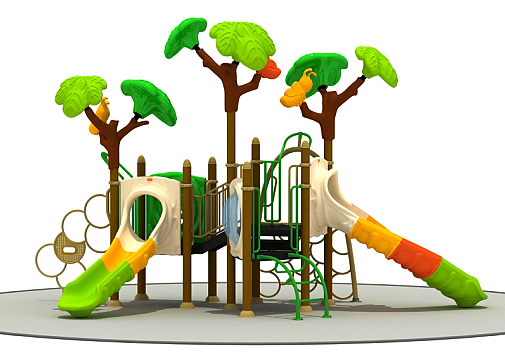 Размер должен быть не менее Д 6600*Ш 4100*В 4400 мм, Комплектация:  опорные стойки не менее 9 шт.; игровая платформа не менее 3 шт.; спортивная лестница не менее 1 шт.; лестница  с перилами не менее 1 шт.; открытый одинарный скат не менее 2 шт.; защитная декоративная боковая панель  не менее 2 шт.; декоративный элемент «Дерево» не менее 3 шт.; декоративный элемент «Бабочка» не менее 3 шт.; спортивно-игровой лаз не менее 1 шт.; спортивно-игровой элемент «Кольца» не менее 1 шт. Опорные стойки должны быть изготовлены из оцинкованной стали, окрашенной порошковой краской в заводских условиях. Краска должна обладать защитными свойствами к ультрафиолетовому излучению, воздействию атмосферных осадков. Диаметр опорных стоек должен быть более 113 мм. Игровые платформы должны быть изготовлены из оцинкованной стали, окрашенной порошковой краской в заводских условиях. Поверхность платформ должна быть перфорированной для  антискользящего эффекта, устранения осадков и пыли. Лестница с перилами должна быть изготовлена из оцинкованной стали, окрашенной порошковой краской в заводских условиях. Поверхность лестницы должна быть перфорированной для антискользящего эффекта, устранения осадков и пыли. Спортивная лестница должна быть выполнена из оцинкованной стали, окрашенной порошковой краской в заводских условиях. Открытые одинарные скаты должны быть выполнены из высокопрочного пластика с температурой эксплуатации   от "-60" до "+60" градусов С. Защитные декоративные боковые панели должны быть выполнены из высокопрочного пластика с температурой эксплуатации   от "-60" до "+60" градусов С. Декоративные элементы «Дерево» и «Бабочка» должны быть выполнены из высокопрочного пластика с температурой эксплуатации   от "-60" до "+60" градусов С. Спортивно-игровой элемент «Кольца»  и спортивно-игровой лаз должны быть выполнены из оцинкованной стали, окрашенной порошковой краской в заводских условиях. Крепеж должен осуществляться при помощи хомутов. Хомут должен состоять из двух полуколец, соединяемых между собой при помощи двух болтов. Монтаж должен производиться на закладные детали с бетонированием на глубину не менее 300 мм. Оборудование должно сопровождаться техническим паспортом, в котором указано предназначение, правила безопасной эксплуатации, монтажная схема сборки изделия. Производство, упаковка и монтаж оборудования должны осуществляться в соответствии с действующими ГОСТ и СНиП Российской Федерации. шт.111Качельный комплекс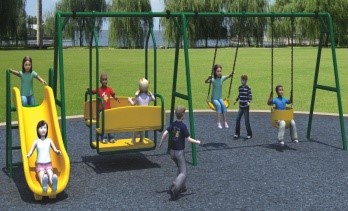 Размер должен быть не менее Д 700*Ш 260*В 220 мм., не более Д 710*Ш 270*В 230 мм. Комплектация: А-образные опорные стойки не менее 3 шт.; качели-диван не менее 1 шт.; сиденье для малышей каплеобразной формы не менее 1 шт.; сиденье без спинки не менее 1 шт.; горка не менее 1 шт. Опорные стойки должны быть изготовлены из оцинкованной стали, покрытой порошковой краской. Краска должна обладать защитными свойствами к ультрафиолетовому излучению, воздействию атмосферных осадков. Диаметр опорных стоек должен быть не менее 89 мм. Качели-диван должны быть изготовлены из оцинкованной стали с порошковым покрытием. Сиденья должны быть выполнены из высокопрочного пластика с температурой эксплуатации от «-65» до «+65» градусов С. Сиденье для малышей каплеобразной формы должно быть выполнено из эластичной резины, должно быть подвешено на цепях. Поверхность цепей должна быть прорезиненная. Сиденье без спинки должно быть подвешено на цепях. Поверхность цепей должна быть прорезиненной.   Скат горки должен быть изготовлен из высокопрочного пластика с температурой эксплуатации от «-65» до «+65» градусов С. Стартовая площадка с лестницей должна быть выполнена из оцинкованной стали, окрашенной порошковой краской.  Цвет должен быть желтый, зеленый. Монтаж должен производиться на закладные детали с бетонированием на глубину не менее 600 мм. Оборудование должно сопровождаться техническим паспортом, в котором указано предназначение, правила безопасной эксплуатации, монтажная схема сборки изделия. Производство, упаковка и монтаж оборудования должны осуществляться в соответствии с действующими ГОСТ и СНиП Российской Федерации.шт.112Песочный дворик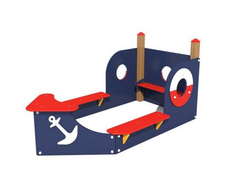 Размер должен быть не менее Д 2500*Ш 1460*В 1140 мм, не более Д 2520*Ш 1480*В 1160 мм. Опорные стойки короба песочницы выполнены из клеёного бруса хвойных пород сечением не менее 100х100мм, в нижней части столбы должны иметь стальные оцинкованные закладные длиной не менее 300 мм, выполненные из профильной трубы сечением не менее 40х40мм. Края бруса по длине должны иметь плавные радиусы скругления. Короб песочницы, столики, скамейки выполнены из высокосортной влагостойкой берёзовой фанеры толщиной не менее 21 мм. Короб песочницы должен быть оборудован 2 горизонтальными скамейками. Все деревянные и фанерные элементы должны быть окрашены экологическими атмосферостойкими красками не менее 3-х слоев. Все края и углы фанерных элементов должны иметь ошлифованные края и плавные радиусы скругления не менее 6 мм. Игровой модуль собирается на оцинкованные крепежные метизы, на все выступающие концы болтовых соединений установлены пластиковые защитные колпачки со съемными заглушками. Крепление элементов оборудования, должно исключать возможность их демонтажа без применения специальных инструментов.Оборудование  должно сопровождаться техническим паспортом, в котором указано предназначение, правила безопасной эксплуатации, монтажная схема сборки изделия. Производство, упаковка и монтаж оборудования должны осуществляться в соответствии с действующими ГОСТ и СНиП Российской Федерации.шт.114Качалка-балансир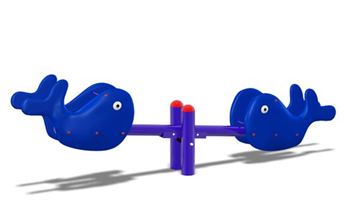 Размер должен быть не менее Д 2570*Ш 370*В 940 мм, не не более Д 2590*Ш 390*В 960 мм. Комплектация: труба балансира не мене 1 шт.; опорные стойки не менее 2 шт.; посадочные модули в виде “китов” не менее 2 шт.Труба балансира и опорные стойки должны быть выполнены из оцинкованной стали, окрашенной порошковой краской в заводских условиях. Краска должна обладать защитными свойствами к ультрафиолетовому излучению, воздействию атмосфер ных осадков. Посадочые модули должны быть выполнены из высокопрочного пластика с температурой эксплуатацииниже 60 и выше 60 градусов С, должны быть выполнены в виде “китов”. Сиденья должны иметь поручни и платформы для ног. Цвет конструкции должен быть синий, фиолетовый, красный. Оборудование должно сопровождаться техническим паспортом, в котором указано предназначение, правила безопасной эксплуатации, монтажная схема сборки изделия.  Производство, упаковка оборудования должны осуществляться в соответствии с действующими ГОСТ и СНиП Российской Федерации.шт.215Карусель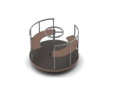 Карусель в установленном виде диаметром не менее 1600 мм, высота не менее 780 мм. Основой конструкции является узел вращения, к которому закреплены металлические конструкции площадки и сидений. Каркас карусели должен быть выполнен из металлической трубы диаметром не менее 42 мм и иметь стальные оцинкованные закладные длиной не менее 600 мм, выполненные из профильной трубы сечением не менее 40х40 мм. Поручни карусели должны быть выполнены из металлической трубы диаметром не менее 32 мм. Механизм вращения должен быть оснащен 3-мя подшипниками 60310. Настил площадки должен быть выполнен из высокосортной влагостойкой березовой фанеры, толщиной не менее 21 мм, ламинированной пластиком, имеющим противоскользящее теснение. Сиденья со спинками должны быть выполнены из высокосортной влагостойкой березовой фанеры, толщиной не менее 21 мм. Все деревянные и фанерные элементы должны быть окрашены экологическими атмосферостойкими красками не менее 3-х слоев. Все края и углы фанерных элементов должны иметь ошлифованные края и плавные радиусы скругления не менее 6 мм. Все металлические элементы и комплектующие должны быть окрашены полимерно-порошковым покрытием. Игровой модуль должен собираться на оцинкованные крепежные метизы, на все выступающие концы болтовых соединений установлены пластиковые защитные колпачки со съемными заглушками. Крепление элементов оборудования, должно исключать возможность их демонтажа без применения специальных инструментов. В комплекте должен быть монтажный набор. Допускается использование для всего комплекса металлических труб и деталей, обеспечивающих безопасность за счет обработки   путем горячей гальванизации или электроцинкования, а не покрытия порошковыми красками. Сварные швы должны быть гладкие. Оборудование должно сопровождаться техническим паспортом, в котором указано предназначение, правила безопасной эксплуатации, монтажная схема сборки изделия. Производство, упаковка оборудования должны осуществляться в соответствии с действующими ГОСТ и СНиП Российской Федерации.шт.116Скамейка «Луна»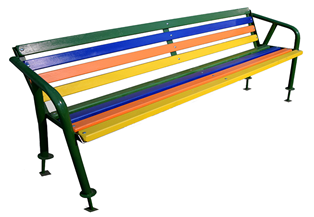 Размер должен быть не менее Д 2070*Ш 520*В 850 мм, не более Д 2090*Ш 530*В 870 мм. Высота сиденья должна быть не мене 450 мм, не более 470 мм. Комплектация: каркас металлический сварной не менее 1 шт.; деревянные бруски не менее 8 шт.; закладные не менее 4 шт.Каркач должен быть выполнен из трубы 42*3 мм и уголков 40*40*4 мм. Сиденье и спинка должны быть выполнены из древесены хвойных пород, сечение должно быть не менее 37*70 мм. Все части должны быть окрашены НЦ – 132. Цвет должен быть зеленый, желтый, оранжевый, синий. Оборудование должно сопровождаться техническим паспортом, в котором указано предназначение, правила безопасной эксплуатации, монтажная схема сборки изделия.  Производство, упаковка оборудования должны осуществляться в соответствии с действующими ГОСТ и СНиП Российской Федерации.шт.417Урна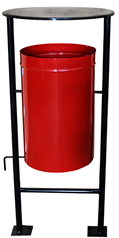 Размер должен быть не менее Ш 440*В 1090*Г 340 мм, не более Ш 460*В 1110*Г 360 мм.Крмплектация: стойка не менее 1 шт.; урна не менее 1 шт. Урна должна быть выполнена из стали толщиной не менее 0.8 мм. Все части должны быть окрашены полимерным порошковым покрытием. Объем урны должен быть не менее 35 л. Цвет должен быть красный, черный. Оборудование должно сопровождаться техническим паспортом, в котором указано предназначение, правила безопасной эксплуатации, монтажная схема сборки изделия.  Производство, упаковка оборудования должны осуществляться в соответствии с действующими ГОСТ и СНиП Российской Федерации.шт.3